AUTORIZATIE INTEGRATA  DE MEDIUNr. 2  /  18.12.2013Revizia 1Revizuita la data deTitularul autorizatiei:     S.C. AMBRO SA SUCEAVALocatia activitatii:         Suceava, Calea Unirii, nr. 24                                                                 Categoria de activitate:           - potrivit Anexei 1 la Legea nr.278/24.10.2013 privind emisiile industriale:   pct.                 6.1.b - instalaţii industriale pentru producerea de hartie si carton cu o capacitate de productie mai mare de 20 t/zi Cod CAEN rev.1:Fabricarea hârtiei şi cartonului - 2112;      Cod CAEN rev.2:Fabricarea hârtiei şi cartonului - 1712;Conform Anexa 1 la Regulamentul E-PRTR         6.b.   Instalatii pentru producerea de hartie si carton și a altor produse primare din lemn precum: placi aglomerate, placi fibrolemnoase si foaie furnir cu o capacitate min. de 20 t/zi;COD NFR:    2.D.1   Fabricarea celulozei si hartieiEliberata de:        Agentia pentru Protectia Mediului Suceava		    Serviciul avize, acorduri, autorizatiiData eliberarii:       18.12. 2013Valabila pana la:    18.12. 2023                                                          Director Executiv          Ing. Vasile Osean    CUPRINSPREVEDERI GENERALE	1. DATE DE IDENTIFICARE ALE INSTALATIEI1.1. Date de identificare a titularului autorizatieiNumele: 		S.C. AMBRO SA SuceavaAdresa: 		Calea Unirii nr. 24, municipiul Suceava, cod poştal 720019telefon: 0230/205000Fax:      0230/205205e-mail: 		office@ambro.roForma de proprietate: privata, actionariat – actionari principali – SC ROMCARTON SA, SICAL SA FRANCE  Nr. de înregistrare la Registrul Comerţului: J33/6/10.01.1991Cod Unic de Înregistrare:	                       691530 din 18.01.1993Cod fiscal: 			                       2691530/19931.2. Date de identificare a operatoruluiNumele: 		S.C. AMBRO SA SuceavaAdresa: 		Calea Unirii nr. 24, municipiul Suceavatelefon: 0230/205000Fax:      0230/205205e-mail: 		office@ambro.roForma de proprietate: privata, actionariat – actionari principali – SC ROMCARTON SA, SICAL SA FRANCE  Nr. de înregistrare la Registrul Comerţului: J33/6/10.01.1991Cod Unic de Înregistrare:	                       691530 din 18.01.1993Cod fiscal: 			                       2691530/19931.3. Amplasamentul prevăzut pentru operareEste amplasata pe malul stang al raului Suceava, la o distanţă de aprox. 300 m faţă de albia minoră şi faţă de podul rutier principal peste râul Suceava, la cca. 40 km in partea de nord de granita cu Ucraina si cca 60 km in partea de est, de granita cu Republica Moldova: Coordonate geografice (pavilion administrativ)  -     470 39' 45" si  260 16'  06". Coordonate Stereo 70 (pavilion administrativ)    -     X  685618  si Y  5958754 1.4. Forma de proprietate Terenul aferent amplasamentului apartine S.C. AMBRO S.A. si este utilizat in baza certificatului de atestare a dreptului de proprietate asupra terenurilor, seria MO3, nr. 1610 din data de 10.02.1995 emis de Ministerul Industriilor.1.5. VecinatatiProfilul zonei industriale este în continuă transformare, pe amplasamentul fostelor societati cu profil industrial dezvoltandu-se zone comerciale. In zona adiacenta amplasamentului SC AMBRO SA, in afara unitatilor economice, SC Moldomex SRL (fabrica de mobila), SC SPIT SA, SC MES SA, SC ACET SA – statia de epurare oraseneasca, au aparut: complexul comercial Iulius Mall, construit pe amplasamentul fostei Fabrici de fibre artificiale (deschis in anul 2008),complexul comercial Shopping city Suceava, cu magazinele Carrefour si Baumax, complexul comercial Bazar Suceava, policlinica Bethesda,Complex comercial DEDEMANSupermarket LIDL care pot fi considerate centre aglomerate de populatie, precum si Fabrica de seringi si incineratorul SC Mondeco SRL. Accesul pe amplasamentul SC AMBRO SA se poate face pe calea ferata, printr-un racord CF cu gara Suceava si auto pe drumul naţional DN 29.Distanţa dintre SC AMBRO SA si limita zonelor de locuit este:cartier Burdujeni : cca 1 km;zona centrului orasului: cca 3 kmcartier Itcani: cca 3 kmSC AMBRO SA detine 5 parcele de teren, pe care sunt amplasate toate activele societăţii, astfel:A – incinta industrială principală, cu suprafaţa 263.532 m2;B – zona lagunelor (haldelor) proprii, cu suprafaţa de 224.796 m2; halda de namol organic in procedură de închidere; celulă ecologică funcţională pentru deşeuri;C – zona staţiei de epurare a apei reziduale, cu suprafaţa de 18.321 m2;D – zona staţiei de captare a apei de suprafaţă din râul Suceava, cu suprafaţă  4.619 m2;E – zona staţiei de pompare şi decantare primară a apei de râu, cu suprafaţă 19.807 m2.Conform documentaţiei topografice,  suprafaţa totală de 531.075 m2 cuprinde:		- construcţii clădiri				- 92.350 m2		- platforme, depozite				- 51.911 m2		- platforme utilaje montate în aer liber	- 20.519 m2		- căi de acces					- 39.780 m2		- bazine beton acoperite			- 18.229 m2		- halde nămol					-143.874 m2		- spaţii verzi					- 18.339 m2		- alte spaţii					-146.073 m2Suprafaţa neconstruită este acoperită cu :		- beton		- 15 %		- asfalt		- 21 %		- pietris	-   9 %  		- alte materiale - 39 %		- neacoperite	- 16 %. Ca urmare a procesului de dezafectare/dezmembrare/demolare suprafaTa construitA se modificA conform cu certificatele de urbanism nr. 1139/12.12.2012  Si 225/04.04.2013, respectiv se diminuează cu cca. 34.753 mp.1.6. Sit Natura 2000Amplasamentul SC AMBRO SA, nu este amplasat in sit Natura 2000.2. TEMEIUL LEGALCa urmare a cererii adresate de S.C. AMBRO S.A., inregistrata la APM Suceava cu nr. 5651/25.06.2015, privind revizuirea autorizatiei integrate de mediu pentru activitatea de producere a hartiei pentru carton ondulat din pasta de maculatura, pe amplasamentul din municipiul Suceava, Calea Unirii, nr. 24,Agentia pentru Protectia Mediului Suceava, in exercitarea atributiilor sale, in baza:-  H.G. nr. 38/2015 privind organizarea si functionarea Ministerului Mediului, Apelor si Padurilor; -  H.G. nr. 1000/2012 privind reorganizarea si functionarea Agentiei Nationale pentru Protectia Mediului si a institutiilor publice aflate in subordinea acesteia;- O.U.G. nr. 195/22.12.2005 privind protectia mediului, aprobată prin Legea nr. 265/2006 cu modificarile si completarile ulterioare;- Legii nr. 278/24.10.2013 privind emisiile industriale care abroga O.U.G. nr. 152/10.11.2005 privind prevenirea şi controlul integrat al poluării, aprobată prin Legea nr. 84/05.04.2006, cu modificările şi completările ulterioare;- Ord. M.A.P.A.M. nr. 818/2003, privind aprobarea Procedurii de emitere a autorizaţiei integrate de mediu, cu modificările si competarile ulterioare;- Ord. M.A.P.A.M. nr. 36/2004, pentru aprobarea Ghidului Tehnic General, pentru aplicarea procedurii de emitere a autorizaţiei integrate de mediu;In baza:- Legea nr. 211/2011 privind regimul deseurilor;- Legea nr. 104/2011 privind calitatea aerului inconjurator;- Legea apelor nr. 107/1996 cu modificarile si completarile ulterioare;- Hotărârea de Guvern nr. 188/28.02.2002, privind aprobarea unor norme privind condiTiile de descArcare în mediul acvatic a apelor uzate, cu modificările si completarile ulterioare;- H.G. nr. 856/2002 privind evidenta gestiunii deseurilor si pentru aprobarea listei cuprinzând deseurile, inclusiv deseurile periculoase;- O.M. 95/2005 privind criteriile de acceptare si procedurile preliminare de acceptare a deseurilor la depozitare si lista nationala de deseuri acceptate la fiecare clasa de depozit de deseuri;- Ordinul comun M.M.G.A./M.A.I. 1121/1281/2006 privind stabilirea modalitatilor de identificare a containerelor pentru diferite tipuri de materiale în scopul aplicarii colectarii selective;- Legea nr.249/2015, privind modalitatea de gestionare a ambalajelor și a deșeurilor de ambalaje;- Ordinul nr. 794/2012 privind procedura de raportare a datelor referitoare la ambalaje si deseuri de ambalaje;- H.G. nr. 235/2007 privind gestionarea uleiurilor uzate;- H.G. nr. 1132/2008 privind regimul bateriilor si acumulatorilor care contin substante periculoase;- O.U.G. nr.5/02.04.2015, privind deseurile de echipamente electrice si electronice;- H.G. nr. 1408/2008 privind clasificarea, etichetarea si ambalarea substantelor chimice periculoase;- H.G. nr. 1061/2008 privind transportul deseurilor periculoase si nepericuloase pe teritoriul României- H.G. nr. 140/2008 privind stabilirea unor masuri pentru aplicarea prevederilor Regulamentului (CE) al Parlamentului European si al Consiliului nr. 166/2006 privind înfiintarea Registrului European al Poluantilor Emisi si Transferati si modificarea directivelor Consiliului 91/689/CEE si 96/61/CE;- Legea nr. 105/2006 pentru aprobarea Ordonantei de urgenta a Guvernului nr. 196/2005 privind Fondul pentru mediu, cu modificarile si completerile ulterioare;- H.G. nr. 878/2005 privind accesul publicului la informatia privind mediul;- O.U.G. nr. 68/2007 privind raspunderea de mediu cu referire la prevenirea si repararea prejudiciului asupra mediului, aprobata prin Legea nr. 19/2008, cu modificarile si completarile ulterioare;- H.G. nr.1756/2006 privind limitarea nivelului emisiilor de zgomot în mediu produs de echipamente destinate utilizarii în exteriorul cladirilor;-Ordinul nr. 37 din 02.04.2003 pentru aprobarea Documentului de referinta privind cele mai bune tehnici disponibile (BAT) pentru industria celulozei si hârtiei,tinând cont de documentele de referinta privind cele mai bune tehnici disponibile (BREF), aprobate de Uniunea Europeana: IPPC Reference Document on Best Available Techniques in the Pulp and Paper Industry.- Ordinul M.M.G.A. nr. 578/06.06.2006 pentru aprobarea Metodologiei de calcul al contribuţiilor şi taxelor datorate la Fondul pentru mediu, cu modificarile ulterioare;- Ordinul M.M.D.D. 1108/05.07.2007(M.O.629/13.09.2007), privind aprobarea Nomenclatorului lucrărilor şi serviciilor care se prestează de către autorităţile publice pentru protecţia mediului în regim de tarifare şi cuantumul tarifelor aferente acestora;- Ordinul M.A.P.P.M nr. 462/01.07.1993 pentru aprobarea Condiţiilor tehnice privind protectia atmosferica şi Normele metodologice privind determinările emisiilor de poluanţi atmosferici produsi de surse staţionare, cu modificările ulterioare;- STAS 10009/1988 privind acustica urbană – limite admisibile ale nivelului de zgomot,dupa parcurgerea etapelor procedurale:analiza documentelor de sustinere a solicitarii;-    verificarea amplasamentului, a modului de delimitare a instalatiei IPPC si analiza in cadrul sedintei Comisiei de Analiza Tehnica a APM Suceava din data de 11.12.2015;in conditiile in care:activitatea se desfasoara in conformitate cu legislatia nationala in vigoare privind protectia mediului, armonizata cu Directivele Europene in domeniu,- sunt luate toate masurile preventive adecvate impotriva poluarii, in special prin aplicarea celor mai bune tehnici disponibile;- nu este cauzata poluare semnificativ;- este evitata generarea deseurilor, iar acolo unde deseurile sunt produse, ele sunt valorificate sau in cazul in care valorificarea este imposibila din punct de vedere tehnic si economic, deseurile sunt eliminate evitand sau reducand orice impact asupra mediului;- energia este utilizata eficient;- sunt luate masuri necesare pentru a preveni accidentele si a limita consecintele lor;- este minimizat impactul semnificativ de mediu produs de conditiile anormale de functionare;- in caz de incetare a activitatii, vor fi luate toate masurile necesare astfel incat sa se evite orice risc de poluare si amplasamentul sa fie refacut si adus la starea initiala. - operatorul utilizeaza instalaţii, procedee si metode tehnologice care corespund stadiului actual al tehnicii (cele mai bune tehnici disponibile in domeniu - BAT), asigurand protectia mediului considerat in intregul său,se revizuieste Autorizaţia integrată de mediu nr.2/18.12.203, emisa pentru SC AMBRO SA Suceava pentru activitatea „ Producerea de hartie si carton cu o capacitate de productie mai mare de 20 t/zi”.Revizia autorizaţiei integrate de mediu se impune datorită următoarelor schimbări survenite in cadrul activităţilor derulate de societate, respectiv:Modificarea sau adaptarea  unor instalaţii existente:„Adaptarea cazanului de ars deseuri lemnoase – CADL – de  14 t/h – 15 bar pe combustibil solid secundar rezultat din procesele de fabricaţie si gaz metan”, cu 2 arzatoare pentru ardere, cu analizor gaze pentru monitorizarea on-line a emisiilor in aer (pus in funcţiune din martie 2015), in vederea valorificarii prin incinerare cu recuperarea caldurii a deseurilor de fabricaţie proprie, respectiv a plasticurilor de la procesarea maculaturii şi a nămolului deshidratat de la staţia de epurare, dupa caz cu completare deseuri de lemn,  pentru reducerea cantitatii de  deseuri la eliminarea si depozitarea finala.  „Modernizarea si retehnologizarea statie de epurare ape uzate – capacitatea 200 mc/zi la SC AMBRO SA Suceava, jud. Suceava” (pusa in funcţiune din octombrie 2013, in probe tehnologice anul 2014), prin introducerea treptei de epurare secundara biologica la statia de epurare proprie pentru a asigura incadrarea in conditiile de descarcare a apelor epurate direct in emisar natural, conform NTPA 001/2005.Punerea in functiune de noi instalatii:„Instalaţie pentru tratarea la suprafata” (instalatie de preparare solutie de tratare si presa de tratare), montata pe circuitul de uscare al masinii de hartie MH1, cu scopul cresterii calitatii hartiei, productivitatii masinii de fabricatie si reducerea consumurilor energetice si materiale. Modernizarea va asigura cresterea productiei zilnice pe masina de fabricatie la 600 t/zi (pusa în functiune in 2014). Aceasta instalatie asigura valorificarea superioara prin reciclare a deseurilor de hartie si carton (cod deseuri: 20.01.01 – deseu de hartie si carton, 19.12.01 – deseuri de hartie si carton care provin din alte domenii, 15.01.01 – deseu de ambalaje de hartie si carton, 03.03.08 deseuri de la sortarea hartiei si cartonului destinat reciclarii. „Echipament de confectionare si imprimare in HD destinat ambalajelor din carton ondulat” montat in cadrul Sectiei carton ondulat (pus in functiune in 2014), pentru respectarea cerintelor BAT privind utilizarea materiilor prime şi materialelor auxiliare cu potenţial redus de poluare. Se folosesc cerneluri tipografice ecologice, pe baza de apa;„Statie de preepurare a apelor uzate rezultate de la spalarea cernelurilor folosite la echipamentul de imprimare” din cadrul sectiei de carton ondulat si confectii carton ondulat (pusa in functiune din septembrie 2014) pentru reducerea incarcarii efluentului la intrarea in statia proprie de epurare cu 80 -85%  si  incadrarea la  conditiile de descarcare a apelor uzate conform NTPA 001/2005.Instalatie pentru deshidratarea rezidurilor de la prepararea pastei din hartie reciclabila, numit compactor de refuzuri, montat in cadrul instalatiei de prelucrare deseuri din hartie si carton (pus in functiune in 2014), in vederea asigurarii conditiilor pentru valorificarea prin incinerare la CAD si implicit  reducerea cantitatilor de refuzuri la eliminarea finala.Inchiderea definitivă a unor activităţi: Închiderea haldei de deşeuri organice şi monotorizare post închidere. Masură de mediu: respectarea condiţiilor de mediu impuse României la aderarea la Uniunea Europeană şi respectarea legislaţiei de mediu privind inchiderea haldelor.Inchiderea definitiva si scoaterea instalatiilor aferente fabricarii celulozei (activitate kraft), dezafectarea instalatiilor, demolarea cladirilor aferente si igienizarea spatiilor, respectiv: cladirea masinilor de hartie nr. 2 si 3, sectiei Regenerare si sectiei Celuloza (Fierbere etapa I și II si Tocare). Aceată activitate s-a derulat in anul 2014 continuand si in 2015, fiind dezafectate instalatiile aferente fabricii de Celuloză (Kraft): evaporare-regenerare, caustizare, cuptoare de var, cazane termice din CET. Spatiile industriale neutilizate vor fi destinate pentru noi activităţi cu impact redus asupra mediului.           Titularul/operatorul autorizatiei integrate de mediu este obligat sa respecte legislatia de mediu in vigoare, cu toate modificarile/completarile intervenite ulterior emiterii actului de reglementare pana la expirarea valabilitatii acesteia.           Incalcarea prevederilor legislatiei de mai sus atrage raspunderea civila, contraventionala sau penala, dupa caz.           Nerespectarea celor prevazute în prezenta autorizaţie de mediu conduce la suspendarea acesteia si la incetarea activitatii dupa caz, conform O.U.G. nr.195/2005, privind protectia mediului, cu modificarile, completarile si aprobarile ulterioare.3. CATEGORIA DE ACTIVITATESe autorizează instalaţia care cuprinde activităţi principale de producţie şi activităţi auxiliare/conexe, legate tehnic de activitatea principală şi desfaşurate pe acelaşi amplasament.3.1. Autorizaţia integrată de mediu se referă la: -  producerea de hartie din maculatura pentru carton ondulat, capacitate - 155.000 t/an hârtie (420/t/zi; -  pe acelasi amplasament se afla si o instalatie de fabricare a cartonului ondulat si a confectiilor din carton ondulat cu o capacitate de carton ondulat de 60.000 t/an si  de confecţii din carton odulat de 50.000 t/an,  care este inclusa in autorizatia integrata de mediu. -  productia de energie termica, capacitate totala de 31,875MWt (centrala termica pe gaze naturale, putere termica =22,875 MWt si o centrala termica pe deseuri de lemn – 9 MWt);  3.2. Categoria de activitateObiectul de activitate al S.C. AMBRO S.A. este producerea de hartie din maculatura pentru carton ondulat.      • Pct. 6.1.b  Instalaţii industriale pentru producţia de hârtie şi carton cu o capacitate de producţie mai mare de 20 t/zi, (capacitate - 155.000 t/an hârtie (420/t/zi)      • CAEN: - 1712  fabricarea hârtiei şi cartonului;                      - 1721  fabricarea hârtiei şi cartonului ondulat şi a ambalajelor din hârtie şi carton;                       - 3530  furnizarea de abur și aer condiționat;                       - 3832  recuperarea materialelor reciclabile sortate, care include:valorificarea prin reciclare a deseurilor de hartie si carton (cod deseuri: 20.01.01 – deseu de hartie si carton, 19.12.01 – deseuri de hartie si carton care provin din alte domenii, 15.01.01 – deseu de ambalaje de hartie si carton, 03.03.08 deseuri de la sortarea hartiei si cartonului destinat reciclarii;valorificarea prin incinerare, cu recuperarea caldurii a deseurilor din fabricatia proprie (reziduuri cu plastic de la prelucrarea deseurilor de hartie si carton si namol organic deshidratat de la epurare) si completare cu deseuri de lemn; • Categoria de activitate conform Anexei nr. 1 din Regulamentul nr. 166/2006 privind înfiinţarea Registrului European al Poluanţilor Emişi şi Transferaţi (E-PRTR):pct. 6.b: Instalaţii industriale pentru producerea hartiei si a cartonului şi a altor produse primare din lemn precum placa aglomerata, placa fibrolemnoasa si foaia de furnir cu capacitate  de productie de  peste 20 tone/zi;3.3. Alte activităţi autorizate, legate tehnic de activitatea principală/conexe, desfăşurate pe amplasament:alimentarea cu apa industrialastaţia de epurare  mecano- biologica pentru apele uzate industriale statia de preepurare ape uzate de la spalarea cernelurilor de la echipamentele de imprimare carton ondulatproducerea energiei termicedepozitarea materiilor prime depozitarea produselor finitedepozitarea  uleiurilor si uleiurilor uzatedepozitarea deseurilor tehnologicecomprimarea aerului industrial si instrumentalambalarea si expedierea produselor fniteactivitati din sectorul mecanic si utilitati: exploatare, intretinere si reparatii echipamente  si instalatii eferente amplasamentului studiatactivitati in sectorul electric: exploatare, intretinere si reparatii echipamente si instalatii electriceactivitati administrativeIn cadrul instalatiei IED autorizata, functioneaza:- Sectia hartie, care include masina de hârtie nr.1 si atelierul de preparare pasta din deseuri de hartie-carton. In cadrul instalaţiei non IED funcţioneaza:- Sectia carton ondulat cu atelirele aferente: maşina de carton ondulat, atelier transformare carton ondulat, asamblare picioare si paleţi carton ondulat si statia de preepurare ape uzate de la spalarea cernelurilor de tiparire.Instalaţiile  conexe in functiune, comune  celor două activitati de baza sunt după cum urmeaza: Instalaţia de captare apa bruta si preparare apa industriala - STCACentrala termica – CT - cu două cazane:cazanul ignitubular LOSS cu arzatoare cu emisii reduse de NOx, cu economizor, care are o capacitate de producere a 35t/h abur de 12 bari.cazanul de ars deseuri CAD, care asigura energia termica pentru instalatiile de producere carton ondulat si confectii carton ondulat pentru perioadele cand MH1 nu functioneaza. Statia de epurare mecano-biologica a apelor reziduale tehnologice. 3.4. Capacităţi maxime de producţie autorizateCapacitatea instalată pentru care se solicită autorizarea integrată este de 155.000t/an hartie (max.600/t/zi)450t/zi pasta de maculatura pentru stratul de baza 150t/zi pasta de maculatura si/sau celuloza pentru stratul superiorPentru instalaţia de carton ondulat si confectii din carton ondulat, capacitatea de productie este de:Carton ondulat: 60.000 t/an;Confecţii din carton ondulat: 50.000 t/an.Produsele fabricate de instalatia IED, SC AMBRO SA, sunt urmatoarele:pasta bruna din deseuri de hartie-carton (uz intern);pasta albita din deseuri de hartie -carton (uz intern);hartie pentru carton ondulat (capac);hartie pentru carton ondulat (miez);Principalele sortimente de hartii fabricate pe masina de hartie nr.1 sunt:AMBROLINER 3: hartie capac superior formata din doua straturi, din 100% pasta de bruna din deseuri de hartie-carton, cu gramaje de 115 - 220 g/mp;TESTLINER ALBIT: hartie capac dublu strat cu strat de fata din amestec de pasta de din deseuri de hartie-carton descernelizata albita si celuloza albita si strat de baza din 100% pasta bruna din deseuri de hartie-carton, cu gramajele de 115 – 220 g/mp;SCHRENZ: hartie capac intermediar formata dintr-unul sau două straturi, din 100% pasta din deseuri de hartie-carton bruna, cu gramaje de 100 – 170 g/mp;AMBROWELL: hartie miez pentru carton ondulat (fluting) formata dintr-unul sau doua straturi, din 100% pasta din deseuri de hartie-carton bruna, cu gramaje de
105 - 220 g/mp;AMBROWELL LIGHT: hartie miez pentru carton ondulat (fluting) formata dintr-unul sau doua straturi, din 100% pasta din deseuri de hartie-carton bruna, cu gramaje de 105 - 220 g/mp;BICOLINER (BL): hartie capac cu strat de fata din 100% celuloza naturala si stratul de baza din 100% pasta din deseuri de hartie-carton, cu gramaje de 110-170 g/mp.Regimul de lucru: Continuu (pe perioadele de funcţionare) inclusiv sarbatorile legale (3 schimburi/zi, 8 ore/schimb, 7 zile/saptamana, tot timpul anului cu excepţia perioadelor de revizii planificate). 4. DOCUMENTATIA SOLICITARII- formular de solicitare a autorizatiei integrate de mediu conform Ord. M.A.P.A.M. nr. 818/2003, cu modificările si competarile ulterioare;- raport de amplasament;- anunt public; plan de situatie;plan de incadrare in zona;autorizata integrata de mediu nr.2/18.12.2013- certificat de atestare a dreptului de proprietate asupra terenurilor, seria MO3, nr. 1610- certificat de inregistrare la Registrul Oficiului Comertului Suceava, seria B nr. 1569517 emis la data de 21.07.2008 si actul constitutiv al societatii acualizat la data de 21.06.2012;- contract de furnizare energie electrica nr.203199/11.12.2014 cu SC AXPO ENERGY ROMANIA SA Bucuresti;- contract de furnizare gaze naturale nr.1000379788/0.2015/745 din 01.06.2012 cu E.ON ENERGIE ROMANIA SA Targu Mures;- contract de prestari servicii nr.135/01.05.2014 cu SC ACET SA Suceava pentru livrarea apei potabile si preluarea in reteaua de canalizare si epurarea apelor uzate si meteorice;- abonament de utilizare/exploatare a resurselor de apa nr.2036/1.01.2015;- contract transport si eliminare finala deseuri periculoase nr.1486/23.07.2010 cu SC MONDECO SRL Suceava, cu act aditional;- contract nr.476/10.12.2013 cu SC ECO-X SRL Petresti-Vrancea, cu act aditional, pentru valorificare deseuri de ambalaje;- contract preluare, transport, neutralizare uleiuri si slamuri nr.134/05.07.2013 cu SC MIHOC OIL SRL Pipirig-Neamt; - contract de prestari servicii nr.558/07.06.2007 cu SC DIASIL SERVICE SRL, cu act aditional;- autorizatie de construire centrala termica cu cazan aburi nr.614/16.12.2011;- declaratia locatiilor pentru operatiuni cu substante clasificate din categoria 3 (acid sulfuric, acid clorhidric, toluen, acetona, metiletilcetona);- declaratia locatiilor pentru operatiuni cu substante clasificate din categoria 2 (permanganat de potasiu);- autorizatie de gospodarire a apelor nr.164/23.06.2015 emisa de ABA Siret;- dovada achitarii tarifului de revizuire.SCOPUL1. Instalaţia  va fi controlata, exploatata si intretinuta, iar emisiile vor fi evacuate asa cum s-a stabilit în prezenta Autorizatie Integrată de Mediu.2. Cu 90 de zile inainte de expirarea termenului de valabilitate a autorizatiei integrate de mediu se va solicita la APM Suceava o noua autorizatie de mediu.3. In cazul modificarii prevederilor actelor emise de autoritatile de mediu care au stat la baza emiterii autorizatiei integrate de mediu, precum si a parametrilor pentru care s-a emis, se va notifica APM Suceava. Nerespectarea prevederilor prezentei autorizaţii atrage după sine suspendarea/ anularea, dupa caz.4. Nici o modificare a activitatii sau reconstrucţie pe amplasament afectând activitatea  sau orice parte a activitatii, care va rezulta sau este probabil sa rezulte intr-o schimbare in termeni reali sau crestere în ceea ce priveste: natura şi cantitatea oricărei emisii, sistemele de reducere a poluarii/tratare sau recuperare, fluxul tehnologic, combustibilul, materia primă, produsele intermediare, produsele sau deseurile generate, sau orice schimbari in ceea ce priveste managementul si controlul amplasamentului precum si modificarea celor mai bune tehnici disponibile care permit o reducere semnificativă a emisiilor, nu va fi realizata sau impusă fara notificare si fara acordul prealabil scris al APM Suceava.5. Prezenta Autorizatie Integrata de Mediu este emisa in scopul respectarii prevederilor legale privind protectia mediului;6. Autorizatia impune conditiile de desfasurare a activitatii instalatiei din punct de vedere al protectiei mediului;7. Autorizaţia este emisa in scopul respectarii normelor privind prevenirea, controlul integrat al poluarii, definite prin Legea nr. 278/24.10.2013 privind emisiile industriale, inclusiv masurile privind gestionarea deseurilor, astfel incat sa se atinga un nivel ridicat de protectie a mediului, considerat in intreg sau, in acord cu legislatia in vigoare si cu obligatiile din conventiile internationale din acest domeniu, la care Romania este parte.8. Conform Legii nr. 278/24.10.2013 privind emisiile industriale: „Autoritatea competentă pentru protecţia mediului evalueaza periodic conditiile din autorizaţia integrată de mediu si acolo unde este necesar le revizuieste. Revizuirea autorizaţiei integrate de mediu este obligatorie in toate situatiile in care:- poluarea produsa de instalatie este semnificativa astfel incat necesita revizuirea valorilor limita de emisie existente in autorizatie, sau includerea de noi astfel de valori in autorizatie,- schimbările substantiale ale celor mai bune tehnici disponibile fac posibila reducerea semnificativa a emisiilor fara a impune costuri excesive,- siguranta in exploatare a proceselor sau activitatilor impune utilizarea altor tehnici,- prevederile unor noi reglementari legale o impun”9. Conform Legii nr. 278/24.10.2013 privind emisiile industriale „Autoritatea competenta emite autorizatii integrate de mediu, le revizuieste si actualizează conditiile prevazute de acestea”10. Operatorul este obligat să notifice APM Suceava cu 90 de zile inaintea oricarei modificari ce afectează activitatea instalaţiei.11. Prezenta autorizatie se aplică tuturor activitatilor desfasurate pe amplasament sub controlul operatorului, de la primirea materialelor si materiilor prime pană la expedierea produselor finite.12. Lunar, se vor achita taxele aferente la Fondul de mediu in conformitate cu O.U.G. 196/22.12.2005, privind Fondul pentru mediu, cu modificarile ulterioare si cu Ordinul M.M.G.A. nr. 578/06.06.2006, pentru aprobarea Metodologiei de calcul al contribuţiilor si taxelor datorate la Fondul pentru mediu cu modificarile ulterioare.5. MANAGEMENTUL ACTIVITATII 5.1. Aspecte generaleActivitatea se desfasoara pe baza organigramei de la SC AMBRO SA Suceava. Sistemul de management are in vedere realizarea obiectivelor societatii, cu desfasurarea activitatii in conditii de siguranta pentru personalul muncitor, pentru comunitatea locala si pentru mediul inconjurator. SC Ambro SA dispune de un sistem de management integrat al Calitatii si Mediului certificat conform standardului SR EN ISO 9001-2008 si SR ISO 14001:2005. Sistemul pentru managementul mediului este aplicabil următorului domeniu de activitate:”Activitati incluzand si fiind asociate cu fabricarea hartiei de ambalaj din fibre reciclate, fabricarea cartonului ondulat si a confectiilor din carton ondulat”Monitorizarea activitatii din punct de vedere al protectiei mediului se va face conform cerintelor autorizatiei integrate de mediu.Operatorul asigură, prin decizie, persoanele responsabile cu problemele de protectie a mediului, gestionarea deseurilor si gestionarea substantelor chimice periculoase.Conform recomandarilor B.A.T. si a sistemului de management implementat sunt stabilite:- politica de mediu a societatii;- programe preventive de întretinere pentru instalatiile si echipamentele relevante;- metode de înregistrare a necesitatilor de intretinere si revizie;- sistem de identificare a principalilor indicatori de performanta în domeniul mediului;- program de masurare si monitorizare a indicatorilor care sa permita revizuirea si imbunatatirea performantei;-plan de prevenire si combatere a poluarilor accidentale;- aplicarea sistemelor de instruire pentru intreg personalul relevant, inclusiv contractantii si cei care achizitioneaza echipament si materiale;- declaratie clara a abilitatilorilor si competentelor necesare pentru posturile cheie;- cunoasterea si conformarea cu standardele de instruire pentru sectorul industrial;- procedura scrisa pentru manevrare, investigare, comunicare si raportare a incidentelor de neconformare, incluzand luarea de masuri pentru reducerea oricarui impact produs si pentru initierea si aplicarea de masuri preventive si corective;- procedura scrisa pentru evidenta, investigarea, comunicarea si raportarea sesizarilor privind protectia mediului incluzand luarea de masuri corective si de prevenire a repetarii;- audituri independente pentru verificarea conformitatii activitatii;- proceduri privind revizuirea si raportarea performantelor de mediu5.2. InstruirePersonalul care lucreaza in domeniul de activitate autorizat este calificat si instruit corespunzator fiecarui loc de munca.Fisele de post sunt completate cu sarcinile si competentele in domeniul protectiei mediului, conform cu prevederile autorizatiei integrate de mediu.Operatorul va asigura si demonstra existenta in instalatia autorizata a unui sistem de instruire a personalului cu cerintele autorizatiei integrate. Dupa fiecare instruire se face un proces verbal de instruire a personalului care se pastrează la seful locului de munca care a efectuat instruirea. Instruirile se vor face ori de cate ori este nevoie dar nu mai rar de trei luni.Instruirea va atinge urmatoarele puncte:- raspunderile care le revin odata cu detinerea autorizatiei integrate de mediu pentru operator si pentru fiecare loc de munca;- obligatiile ce reies din autorizatia integrata de mediu, pentru fiecare aspect al activitatii;- constientizarea personalului implicat in activitate, cu privire la efectele potentiale asupra mediului, rezultate din functionarea instalatiilor in conditii normale/anormale de functionare;- prevenirea emisiilor accidentale si aplicarea masurile impuse atunci cand acestea se produc;- evaluare periodica a instruirilor efectuate.Se vor stabili si respecta:periodicitatea instruirilor;postul sau departamentul responsabil  cu aceasta;evidenta instruirilor – scris.5.3. Managementul substanţelor şi preparatelor chimice periculoaseSe vor respecta prevederile legislaţiei în vigoare privind gestionarea substanţelor şi preparatelor chimice periculoase, având în vedere următoarele aspecte:transportul,clasificarea, etichetarea, depozitarea în conditii de siguranta, utilizand informatiile din fisele cu date de securitate specifice fiecarei substante,gestionarea adecvata a ambalajelor substantelor si preparatelor chimice periculoase,manipularea de catre personal instruit adecvat si dotat cu echipamente individuale de protectie cu respectarea normelor de sanatate si securitate in munca.evidenta gestiunii substantelor si preparatelor chimice periculoase.Conform  O.U.G. nr.195/2005 privind protectia mediului aprobată prin Legea nr. 265/2006 cu modificările şi completările ulterioare,  activitatile privind fabricarea, introducerea pe piata, utilizarea, depozitarea temporara sau definitiva, transportul intern, manipularea, eliminarea, precum si introducerea si scoaterea din tara a substantelor si preparatelor periculoase sunt supuse unui regim special de reglementare si gestionare.Achizitionarea substantelor periculoase, definite conform H.G. nr. 1408/2008 privind clasificarea, ambalarea şi etichetarea substantelor periculoase se va face numai in conditiile in care producatorul, importatorul sau distribuitorul furnizeaza fisa cu date tehnice de securitate, care va permite utilizatorului sa ia toate masurile necesare pentru protectia mediului, a sanatatii si pentru asigurarea securitatii la locul de munca.Recipientii sau ambalajele substantelor si amestecurilor chimice periculoase trebuie sa asigure:prevenirea pierderilor de continut prin manipulare, transport sau depozitare;sa fie etichetate in conformitate cu prevederile Regulamentului nr. 1272/2008 – privind clasificarea, etichetarea si ambalarea substantelor si a amestecurilor.Operatorul activitatii va utiliza informatiile din fisele cu date de securitate ale substantelor si amestecurilor chimice periculoase utilizate in instalatie pentru gestiunea corespunzatoare a acestora.Se vor aplica permanent urmatoarele masuri generale:depozitarea substantelor si amestecurilor chimice periculoase se va face tinand seama de compatibilitatile chimice si de conditiile impuse de furnizori;magaziile vor avea asigurate conditiile pentru protectia factorilor de mediu: sol, apa, aer, respectiv: pardoselile vor fi protejate cu materiale rezistente la actiunea chimica, incaperile vor fi bine aerisite, protejate impotriva intrarii persoanelor straine.Operatorul activitatii in care sunt prezente substante periculoase are obligatia de a:lua toate masurile necesare pentru a preveni producerea accidentelor majore si pentru a limita consecintele acestora asupra sanatatii populatiei si asupra calitatii mediului si sa anunte iminenta unor descarcari neprevazute sau accidente autoritatilor pentru protectia mediului si pentru situatii de urgenta;elimina, in conditii de siguranta pentru sanatatea populatiei si pentru mediu, substantele si amestecurile periculoase care au devenit deseuri si sunt reglementate in conformitate cu legislatia specifica.5.4. Intretinere-Toate echipamentele si instalatiile trebuie sa fie intretinute in stare de functionare corespunzatoare;- Anual se intocmeste un plan de revizie si intretinere a instalatiilor si echipamentelor;Controlul periodic al instalatiilor se va realiza conform procedurilor operationale detinute, in baza prevederilor unui Program de mentenanță;Necesitatile de intretinere si revizie, rezultate in urma verificarilor periodice se consemneaza in rapoartele de tura ale instalatiilor;-Operatorul asigura un registru de evidenta a: opririlor si pornirilor, cauza si durata acestora; a reviziilor, interventiilor si reparatiilor efectuate in instalatii, durata interventiilor si ce a cauzat interventia in instalatie.-Reviziile si reparatiile sunt efectuate de personal calificat propriu sau subcontractant, cu conditia ca acestia sa cunoasca si sa respecte prevederile autorizatiei integrate de mediu si se vor consemna in rapoartele de tura si in documentele specifice;5.5. IncidenteÎn conformitate cu prevederile „Planului de prevenire şi combatere a poluărilor accidentale”, operatorul:va elabora proceduri de investigare, rezolvare, comunicare şi raportare a incidentelor de mediu ce pot apare în desfăşurarea activităţii, de stabilire a măsurilor necesare pentru reducerea impactului asupra mediului;după orice incident se va face o analiza a situaţiei şi se vor stabili măsuri de prevenire a  altor situaţii similare;se va institui un registru de consemnare a incidentelor, avariilor, accidentelor apărute în desfăşurarea activităţii şi a măsurilor luate în fiecare caz;se va stabili postul responsabil cu aplicarea acestei proceduri;toate aceste date vor fi aduse la cunoştinţa personalului prin instruirile care se fac pentru aplicarea prevederilor autorizaţiei integrate.Activitatea intra sub incidenta O.U.G. nr. 68/2007 privind raspunderea de mediu cu referire la prevenirea si repararea prejudiciului asupra mediului; in cazul unei amenintari iminente cu un prejudiciu asupra mediului, precum si in cazul unui prejudiciu asupra mediului operatorul va actiona si va informa autoritatile de mediu  conform obligatiilor ce ii revin, in baza prevederilor Cap. II – Masuri preventive si reparatorii din O.U.G. nr. 68/2007.5.6. Actiunea corectiva Titularul autorizaţiei trebuie să stabilească şi să menţină proceduri pentru a asigura faptul că sunt luate acţiuni corective în cazul în care cerinţele impuse de prezenta autorizaţie nu sunt îndeplinite. În cazul raportării unei neconformări cu condiţiile prezentei autorizaţii, trebuie declarate responsabilitatea şi autoritatea pentru iniţierea de investigaţii şi acţiuni corective suplimentare.Titularul autorizaţiei trebuie să stabilească şi să menţină proceduri pentru a asigura faptul ca periodic vor fi revizuite instructiunile de lucru, instructiunile de pornire-oprire a instalatiilor, documentele relevante privind sistemul de management si organizarea amplasamentului cu privire la prevenirea accidentelor majore.5.7. Reclamatii, sesizariOperatorul asigura evidenta scrisa a oricarei reclamatii sau sesizari din partea publicului adresată acestuia, referitoare la poluarea mediului, datorita activitatii desfasurate in instalatia autorizata; operatorul este obligat să ţină pe amplasament un Registru de reclamaţii sau sesizări, în format scris sau electronic, în care se consemnează cel puţin următoarele: data si ora reclamatiei, numele reclamantului, detalii cu privire la natura reclamatiei, investigatiile facute de titularul activitatii privind reclamatia/sesizarea si modul de rezolvare/actiune, dupa caz.Se va aplica o procedura internă pentru tratarea reclamatiilor, sesizarilor si comunicarea cu publicul pe probleme de mediu. Periodic, dar cel putin o data pe semestru, operatorul va furniza publicului informatii relevante despre emisiile specifice instalației.6. MATERII PRIME SI MATERIALE AUXILIARE6.1. Materii prime si materiale auxiliare 6.2. Substante chimice toxice si periculoase. Activitati cu precursori.Substanţele periculoase deţinute sunt compusi chimici uzuali, folositi pentru scopuri tehnologice sau auxiliare, reactivi de laborator, amestecuri de compusi chimici cu denumiri comerciale diverse, cu utilizari bine definite, sau substante chimice organice complexe cu multiple funcţiuni,  utilizate ca aditivi in procesul tehnologic (biocizi, antispumanţi, agenti de coagulare, etc), cu doze reduse de adaos, ale caror caracteristici sunt prezentate in fisele de securitate (detinute de compartimentul de protectie a mediului).Titularul respeca prevederile legislatiei in vigoare privind gestionarea substantelor si preparatelor chimice periculoase, avand in vedere urmatoarele aspecte:transportul;clasificarea, etichetarea, depozitarea în conditii de siguranta, utilizand informatiile din fisele de securitate specifice fiecarei substante;gestionarea adecvata a ambalajelor substantelor si preparatelor chimice periculoase;manipularea de catre personal instruit adecvat si dotat cu echipamente de protectia muncii specifice;evidenta gestiunii substantelor si preparatelor chimice periculoase.Toate produsele chimice sunt achizitionate numai de la furnizori autorizati. Pentru substantele care intra sub incidenta legislatiei privind precursorii utilizate atat in procesul de productie cat si pentru uz curent în laborator, SC AMBRO SA detine:declaratia locatiilor pentru operatiuni cu substante clasificate din categoria 3 (acid sulfuric, acid clorhidric, toluen, acetona);declaratia locatiilor pentru operatiuni cu substante clasificate din categoria 2 (permanganat de potasiu).- H.G. nr. 1408/2008 privind clasificarea, etichetarea si ambalarea substantelor chimice periculoase.Aditivii utilizati la fabricarea hartiei/activitati conexe (in special biocizii) sunt continuu inlocuiti, odata cu evolutia calitativa a acestor produse conform recomandarilor firmelor producatoare care respectă legislatia UE. Aceasta este si una din recomandările BAT, respectiv preocuparea înlocuirii substanţelor/amestecurilor periculoase cu altele nepericuloase sau cu grad de periculozitate redus (PMO 4.5.1 -01 –F27).6.3. Consumuri specifice la principalele materii prime, materiale si utilitati 6.3.1 Consum material fibros hârtie (in kg a.u)Materiale auxiliare principale  Materiale auxiliare utilizate in procesul tehnologic IPPC de fabricare hartie MH1 si activitatile conexeConsumuri de chimicale la  LOOS + CADL+ TRATARE APA - an 2014Materii prime si materiale auxiliare utilizate la fabricarea cartonului ondulat si ambalaje cartonConsumul de energie electrică si termică a instalatiei Energia termică este utilizată în S.C. AMBRO S.A. Suceava în special pentru asigurarea necesarului de abur pentru procesele tehnologice, respectiv uscarea hârtiei la maşina de hârtie nr. 1, precum şi la maşina de fabricare a cartonului ondulat. În perioada de iarnă, o cantitate mică de abur este utilizată şi pentru încălzirea spaţiilor tehnologice.În condiţiile actuale de funcţionare a instalaţiilor tehnologice, se utilizează abur de două presiuni, respectiv:pentru fabricarea hârtiei pe maşina de hârtie MH1 se foloseşte abur de 3,5 bar şi temperatură de circa 143 ºC;pentru fabricarea cartonului ondulat se foloseşte abur de 11-12 bar şi temperatură de 180-190 ºC;Tot necesarul de abur, folosit atât pentru consumul tehnologic cât şi pentru încălzire este produs în instalaţiile proprii, în prezent fiind utilizate două cazane de abur:cazanul de abur LOOS, ignitubular cu trei drumuri de gaze arse şi două tuburi focar Universal, tip ZFR, cu o capacitate maximă de 35 t/h abur saturat de 12 bar, livrat de firma LOOS Germania şi pus în funcţiune la începutul anului 2011;cazanul de ars deşeuri (CAD), cu o capacitate maximă de 14 t/h abur saturat de 15 bar, adaptat pentru arderea deşeurilor de fabricaţie, respectiv rezidii de la fabricarea maculaturii (plasticuri) şi nămol epurare cu suport de gaz metan, eventual deşeu de lemn, după caz.Cazanul de abur Loos este utilizat în perioada de funcţionare a maşinii de hârtie nr. 1, asigurând în acelaşi timp şi aburul necesar pentru instalaţiile de fabricare a cartonului ondulat.În perioadele de funcţionare doar a instalaţiilor de fabricare a cartonului ondulat (când maşina de hârtie nr. 1 este oprită), aburul necesar pentru aceste instalaţii este produs de cazanul de ars deşeuri adaptat (CAD) pentru utilizarea de combustibili solizi rezultaţi din fabricaţie. Cazanul de abur Loos tip ZFR Universal produce abur saturat de 11-12 bar şi temperatură de 185-188 ºC, care este livrat la aceasta presiune direct la maşina de carton ondulat, iar pentru alimentarea maşinii de hârtie este folosită o staţie de reducere a presiunii până la 4,0-4,5 bar, amplasată în vecinătatea cazanului. La maşina de hârtie nr. 1 (MH1) este prevăzută o altă staţie de reducere a presiunii şi reglare a temperaturii (SRR), astfel încât să se poată asigura alimentarea maşinii cu abur de 3,5 bar şi 143 ºC, conform cerinţelor tehnologice şi presiunii de autorizare ISCIR a cilindrilor uscători.Încălzirea spaţiilor administrative (pavilion administrativ şi birouri MH1) pe timp de iarnă se realizează cu centrală proprie pe gaz metan. Utilizarea energiei comparativ BATIn anul 2014, ca urmare a aplicării tehnicilor BAT, consumurile de energie la instalaţia IPPC (MH1 + activităţi conexe) se incadrează in valorile BAT (tabel 2.3.11), respectiv :Consumuri energetice realizate pentru instalaţia IED – fabrica de  HARTIE
MH 1 + instalaţia de maculatură - anul 2014Pentru fabricarea cartonului nu exită recomandări BAT privind consumurile specifice energetice. În acest caz, evaluarea s-a realizat faţă de consumul planificat. Pentru instalaţia  non IPPC  Fabricarea cartonului ondulat şi confecţii carton ondulat, în anul 2014 s-a depăţit consumul de energie electrică propus ca obiectiv, în timp ce la energie termică s-a încadrat în consumul propus pentru 2014 (tabel 2.3.12), după cum urmează:Consumuri energetice realizate pentru instalaţia non IED fabricare carton ondulat
                           Sectia carton ondulat – anul  20146.4. Utilizarea materiilor prime si a materialelor auxiliare Se realizeaza cu respectarea practicilor BAT in domeniu:evidenta lunara a consumurilor specifice de materii prime si materiale auxiliare, in registre; analiza periodica a consumurilor realizate, in vederea stabilirii eficientei utilizarii lor;studierea in permanenta a progreselor din domeniul fabricarii celulozei si hirtiei si aplicarea lor, pe baza analizei cost/beneficiu, in scopul utilizarii acelor materii prime si materiale auxiliare cu impact redus asupra mediului prin inlocuirea substantelor cu potential daunator cu substante mai putin periculoase, atunci cand sunt disponibile, cu referire la aditivii si auxiliarii chimici la fabricarea hartiei. SC AMBRO SA aplică principiul substitutiei pentru aditivii care se utilizeaza in proces, in sensul ca acestia sunt continuu inlocuiti odată cu evolutia calitativa a caracteristicilor ecologice si toxicologice.realizarea controlului calitatii materiilor prime pe baza de proceduri.RESURSEALIMENTAREA CU APASursa de apă brută a SC AMBRO SA este raul Suceava. Captarea apei este reglementată prin Abonamentul de utilizare/exploatare a resurselor de apă nr. 2036/1.01.2010, cu act adiţional incheiat cu Administratia Bazinala de Apa Bacau. Instalaţia de tratare apa brută are ca scop captarea apei din sursa de suprafata, raul Suceava (debit mediu autorizat/zi - 11,9 l/s) şi prepararea apei industriale, dedurizate si demineralizate pentru consum propriu. Consumul de apă pentru uz tehnologic (prelevat din rau)  în 2014 a fost  131.931 m3.SC AMBRO SA nu mai livrează apă industrială la terţi. Folosinta de apa a SC AMBRO SA Suceava este reglementata prin Autorizatia de gospodarire a apelor nr.164/23.06.2015 emisa de Administratia Bazinala de Apa „Siret” Bacau .Apa proaspătă este utilizată la instalatia IED pentru:Fabricarea hartiei: schimbatoare de caldură (centrala de ungere), prepararea materialelor auxiliare, alimentare spriţuri spalare flanela sub presiune, eventuale completări pentru a asigura compensarea apei evaporate;  CT: raciri pompe si preparare apa de cazan;STCA: spalare si regenerare baterii Na-cationice, spalari filtre mecanice, raciri pompe, preparare auxiliari, spăaarea decantoarelor si bazinelor de stocare.Procesul tehnologic de tratare a apei include:Obţinerea apei industriale: captarea apei brute, denisiparea apei, pomparea apei la in bazinul de amestec, sedimentarea impuritatilor si decantarea apei in bazinele de reactie si decantoare, stocarea apei în bazine apă industrială la consumatori;Obţinerea apei limpezite: încălzirea apei industriale în două trepte, tratarea apei cu sulfat feros pentru coagulare, tratarea apei cu hidroxid de calciu pentru decarbonatare, filtrare pe filtre mecanice, depozitare.Obţinerea apei dedurizate: filtrarea apei limpezite (filtre Na-cationice).Obţinerea apei demineralizate: filtrarea apei limpezite pe filtre cationice şi anionice.Necesarul de apă potabilă este asigurat din reţeaua orasenească pe baza contractului nr. 135/09.12.2005 cu SC ACET SA pentru livrarea apei potabile şi de epurare a apelor uzate şi meteorice. Balanţa de apă industrială SC AMBRO SA Suceava 2014 –trim.I 2015Consumurile specifice de apă inregistrate in anul 2014 pe instalaţiile tehnologice sunt :Masina de hartie (numai la MH1) :  0,44 mc/t hartieMasina de carton ondulat : 0,2 mc/t c.o.CT – STCA : 1,12 mc/Gcal.Nu există valoare limită BAT pentru consumul de apă proaspătă la fabricarea cartonului ondulat.Gradul de recirculare internă a apei este de 61%.Sunt deja realizate măsurile BAT de reducere a emisiilor in apă, cu efecte pozitive asupra consumului de apă. SC AMBRO SA se situează la pragul inferior privind consumul de apă industrială raportat la valorile curente BREF.  Alimentarea cu apă pentru stingerea incendiilor: volum intangibil – 2 rezervoare de 2000mc fiecaredebit suplimentar pentru refacere – din apa de suprafata in 24hNOTĂ: Pentru instalatia integrată: MH1, maculatura, CT, epurare: 232.500 mc/an la capacitatea nominală a instalaţiei (155.000 t/an).7.2. EVACUAREA APELOR UZATEApele uzate rezultate din procesele tehnologice, cele menajere si pluviale sunt colectate in sistemul de canalizare al fabricii si sunt dirijate dupa cum urmeaza:apele uzate tehnologice de la masina de hartie nr. 1 si instalatia de prelucrare maculatura sunt colectate în canalul special amenajat si trimise in statia de epurare proprie prevazută cu treapta biologica;apele de proces de la CT-STCA, sectia Carton ondulat si partea uscatoare a masinii de hartie nr. 1, precum si apele pluviale, sunt colectate în canalul de ape conventional curate si trimise în statia de epurare municipala ce apartine S.C. ACET S.A. Suceava;apele menajere sunt colectate in canalizarea de ape menajere si sunt trimise in statia de epurare a municipala ce apartine S.C. ACET S.A. Suceava;  Apa eliminata din procesul tehnologic IED se regaseste sub urmatoarele forme:Ape reziduale tehnologice;Ape conventional curate;Apa evaporata;Apa in deseuri.• Circuitul de ape reziduale tehnologice este format din canale interioare de tip canal deschis acoperit cu dale din beton, cu sectiuni variabile functie de debitul de ape preluate, cu panta spre statia de epurare.Canalele interioare si punctele de evacuare in circuitul de ape uzate sunt:Canal principal MH 1 Canal secundar MH 1 Canal prelucrare maculaturaApele uzate tehnologice sunt preluate spre statia de epurare a societatii, prin curgere libera, prin intermediul canalului dreptunghiular cu fund ovoidal de tip deschis, acoperit cu dale din beton (latimea 0,8 m , inaltimea 1,4 m si lungimea de 1,2 km. In acest colector este deversat drenul haldei proprii de deseuri organice (fibra nereutilizabila) si de la celula ecologica.• Canalizarea apelor convenţional curate si meteorice  aduna apele uzate industriale cu impurificare redusa din incintă si le dirijeaza spre statia de epurare municipala, care adună si apele uzate cu impurificare redusa provenite de la societatile din zona industrială Valea Sucevei. Acest circuit prezintă 2 ramuri:-canalul care vine de la SC SPIT SA, în care sunt deversate ape convenţional curate de la cazanul LOOS, tratarea apei si masina de hartie MH1;-canalul preluat de la  SC Moldomex SA (actualmente complexul comercial Carrefour) unde sunt deversate apele curate de la sectia Carton ondulat .Reţeaua de canalizare pentru apele uzate slab impurificate si pluviale este constituită din două canale ovoidale (1000/650 - 1450/900 mm) în incintă. De la iesirea de pe amplasamentul societăţii, aceste ape sunt dirijate printr-un canal de tuburi de beton  800 x 1,1 km, proprietatea SC ACET SA Suceava, pana in statia de epurare oraseneasca.• Circuitul de ape menajere descarcate în canalizarea municipala impreună cu apele menajere de la alti agenti economici din zona este realizat din tuburi de beton cu diametrul de 500 mm. Debitul mediu proiectat al circuitului menajer este 60 l/s. Tab. 7.2.Epurarea apelor uzate in statia de epurare prevăzută cu treaptă biologică este proiectata pentru un debit de de 200 mc/zi si realizeaza:Epurarea primară a apei uzate brute;Epurarea secundara biologica in 2 trepte;Deshidratarea namolului.Debitele de dimensionare ale investiţiei sunt: Quz zi med = 170 mc/zi	(1,96/s)	Anual = 62,05 mii mcQuz zi max = 200 mc/zi	(2,31/s)	Anual = 73,00 mii mcQuz zi min = 100 mc/zi	(1,16/s)	Anual = 36,50 mii mcQuz or max = 9,17 mc/h	(2,55/s)	Evacuarea în râul Suceava se face printr-o conductă PVC cu ø 315 mm. Traseul va fi parţial pe teritoriul SC AMBRO SA (70 m), parţial în incinta SC ACET SA (336 m) şi parţial pe sub drumul paralel cu raul Suceava  (30 m). Pentru subtraversarea drumurilor se va utiliza ca suport conducta de avarie existentă – Dn 500 mm din beton. Subtraversarea si gura de varsare sunt reconditionate si repuse in functiune.Namolul deshidratat, cu o umiditate de 65%, este evacuat pe po platforma betonata, de unde este incarcat si transportat la cazanul pentru incinerare deseuri tehnologice din incinta SC AMBRO SA.Punctul de prelevare ape uzate epurate pentru determinarea indicatorilor de calitate este la gura de evacuare in emisar.7.3. Cerinte BAT in utilizarea apei	Principalele măsurile constructive pentru minimizarea consumului de apa si cresterea gradului de recirculare a apei adoptate de operator sunt:-Minimizarea consumului de apă pentru diferitele sortimente de hartie prin cresterea recircularii apei din proces şi managementul apelor;-Controlul dezavantajelor potentiale ale închiderii sistemelor de apa;-Conceperea unui sistem echilibrat de ape grase, de filtrat (limpezit) si de brac, si utilizarea acestuia odată cu dotarea cu echipamente cu consum redus de apa oricand este practicabil. Acest lucru valabil mai ales cand echipamentele sau componentele acestora sunt inlocuite, sau la modernizari;-Aplicarea masurilor de reducere a frecventei si a efectelor scurgerilor accidentale;-Separarea apei putin contaminata de apa contaminata si recircularea ca apa de proces;-Colectarea si reutilizarea apelor curate, de raciri si etansari, sau deversarea lor pe circuite separate de apele reziduale;-Inlocuirea substantelor cu potential daunator cu substante mai putin periculoase;-Tratarea efluentului de ape uzate prin instalarea unui bazin de egalizare si tratament primar;-Tratarea apelor uzate într-o statie de epurare cu o treapta primara, treapta secundara biologica si/sau, in unele cazuri, treapta secundara de floculare si precipitare chimica. Cand se aplica numai tratamentul chimic, emisia de CCOCr va fi ceva mai mare dar va fi formata în principal din materiale usor degradabile; 7.4. UTILIZAREA ENERGIEIEnergia termica este utilizata in S.C. AMBRO S.A. Suceava in special pentru asigurarea necesarului de abur pentru procesele tehnologice, respectiv uscarea hartiei la maşina de hartie nr. 1, precum si la masina de fabricare a cartonului ondulat. In perioada de iarna, o cantitate mica de abur este utilizata si pentru incalzirea spatiilor tehnologice.In conditiile actuale de functionare a instalatiilor tehnologice, se utilizeaza abur de doua presiuni, respectiv:- pentru fabricarea hartiei pe masina de hartie nr. 1 se foloseste abur de 3,5 bar si temperatura de circa 143 ºC;- pentru fabricarea cartonului ondulat se foloseste abur de 11-12bar si temperatura de 180-190 ºC;Tot necesarul de abur, folosit atat pentru consumul tehnologic cat si pentru incalzire este produs în instalatiile proprii, in prezent fiind utilizate:-cazanul de abur ignitubular cu trei drumuri de gaze arse si doua tuburi focar Universal, tip ZFR, cu o capacitate maxima de 35 t/h abur saturat de 12 bar si si putere termica =22,875MWt, livrat de firma Loos Germania si pus in funcţiune la inceputul anului 2011; Debitul mediu de gaze este 12.350-13.000 m3/h.-cazanul de ars deseuri (CAD), cu o capacitate maximă de 14t/h abur saturat de 15 bar si puterea termica= 9 MWt.Cazanul de abur Loos este utilizat in perioada de functionare a masinii de hartie nr. 1, asigurand în acelasi timp si aburul necesar pentru instalatiile de fabricare a cartonului ondulat.In perioadele de functionare doar a instalaţiilor de fabricare a cartonului ondulat (cand masina de hartie nr. 1 este oprita), aburul necesar pentru aceste instalatii este produs de cazanul de ars deseuri CAD.Cazanul de abur Loos tip ZFR Universal produce abur saturat de 11-12 bar si temperatura de 185-188 ºC, care este livrat la aceasta presiune direct la masina de carton ondulat, iar pentru alimentarea masinii de hartie este folosită o statie de reducere a presiunii până la 4,0-4,5 bar, amplasata in vecinatatea cazanului. La masina de hartie nr. 1 (MH1) este prevazuta o alta statie de reducere a presiunii si reglare a temperaturii (SRR), astfel incat sa se poata asigura alimentarea masinii cu abur de 3,5 bar si 143ºC, conform cerintelor tehnologice si presiunii de autorizare ISCIR a cilindrilor uscatori.Consumul mediu orar de abur pentru masina de hartie nr. 1 este de 20-28 t/h, in functie de gramajul fabricat, iar pentru cartonul ondulat de 2-3 t/h.     Cazanul de ars deşeuri McBurney Modul Pak II – 840hp / 250psig cu o capacitate de 14 t/h abur saturat de 15 bar, este un cazan de abur ignitubular si se incadrează in categoria I conform PT C 2/2003 – ISCIR. Cazanul a fost modernizat si adaptat pentru a putea utiliza drept combustibil deseuri de plastic rezultate din procesarea hartiei reciclabile si a namolului  deshidratat rezultat din staţia de epurare ape uzate si eventual deseuri provenite din prelucrarea lemnului, după caz. In acest scop a fost montată o instalaţie suplimentară de ardere gaz metan pe antefocarul cazanului cu automatizarea aferenta. Instalatia de ardere gaz metan este alcătuită din doua arzatoare tip SGB275 amplasate pe partea frontală al camerei de ardere conform documentaţiei tehnice aferente TR 307-0. Această instalaţie cuprinde intregul echipament necesar prepararii combustibilului (gaz metan) si aerului de ardere necesar. Alimentarea cazanului cu deseuri se face prin intermediul a doua transportoare care conduc deseurile in zona focarului, in distribuitoarele de combustibil ale cazanului. La ieşire gazele de ardere trec printr-un ciclon de praf, preincălzitorul de aer tubular, ventilatorul de gaze arse, electrofiltru (randamentul de reţinere pulberi = 99%) si coşul de dispersie in atmosfera a poluantilor (coş cilindric, metalic). Dimensiunile coşului de evacuare gaze arse sunt : H=16 m, diametrul = 0,6 m.debitul mediu de gaze arse = 14700 - 15000 m3/h, puterea termică = 9MWt. Cazanul dispune de o instalaţie de monitorizare on-line instalată pe traseul de gaze arse, la ieşirea din electrofiltru, pe cosul de dispersie, care monitorizeaza continuu parametrii de proces si  nivelul emisiilor la cos.     Incalzirea spatiilor administrative (pavilion administrativ si birouri MH1) pe timp de iarna se realizeaza cu centrala proprie pe gaz metan. Energia electrica necesarA desfasurării proceselor tehnologice si activitatii curente in S.C. AMBRO S.A. Suceava este preluată din Sistemul Energetic Naţional, pe baza unor contracte de vânzare-cumpărare încheiate cu diverşi furnizori şi a Avizului tehnic de racordare la SEN nr. 1133/18.08.1999.În prezent, energia electrică este furnizată de către SC AXPOEnergy România SA Bucureşti pe baza contractului nr.2031/11.12.2014, cu valabiliate până la 31.12.2015.Alimentarea cu energie electrică se face printr-o dublă alimentare, respectiv LEA 110 kV Suceava – Combinat şi LEA 110 kV Iţcani – Combinat, aflate în Staţia de transformare 110/6kV – 600 MVA Combinat, aparţinând E-ON Distribuţie, pentru a se putea asigura continuitate în procesele de producţie.Energia electrică cumpărată de S.C. AMBRO S.A. din SEN ajunge prin cele două linii de alimentare în staţia de 6KV-800MVA din CET-ul propriu, de unde se alimentează ulterior toţi consumatorii din fabrică, prin intermediul transformatoarelor de 6 kV/0,4 kV şi a staţiilor electrice de 6 kV şi/sau 0,4 kV amplasate în secţiile şi atelierele de producţie.SC Ambro SA nu detine transformatori sau condensatori continind ulei cu PCB.7.4 COMBUSTIBILIGazele naturale sunt folosite drept combustibil gazos pentru alimentarea cazanului LOOS şi pentru asigurarea suportului la arderea combustibililor solizi la cazanul de ars deşeuri CAD, adaptat pentru noile tipuri de combustibili. Alimentarea cu gaze naturale se face direct din Sistemul Naţional de Transport gaze naturale (SNT), conform Acordului de acces emis de TRANSGAZ cu nr. 5339/06.06.2007, la presiune de maxim 7 bar. In acest scop este folosită staţia de reducere presiune (SRMP) ce aparţine TRANSGAZ Mediaş, cu o capacitate de 6500 m3/h. Alimentarea gazelor naturale în S.C. AMBRO S.A se poate face fie la presiune medie (7 bar) sau la presiune redusă (1 bar), utilizându-se în acest scop staţia de reducere a presiunii (SRS) proprie. Gazele naturale sunt livrate de furnizori acreditaţi ANRE, S.C. AMBRO S.A. Suceava având licenţă de de consumator eligibil pentru gazele naturale eligibil fiind consumator eligibil conform Deciziei ANRGN nr.1421/25.11.2004. Furnizarea de gaze naturale se realizează conform contract nr. 1000379788/01.2015/745 şi a actelor adiţionale semnate ulterior cu E.ON Energie ROMÂNIA  SA (anexa 6). Admisia gazelor naturale la locurile de consum, respectiv cazanele de abur, este asigurată prin reţeaua internă de conducte (anexat Planşa 6 - Plan situaţie reţele abur şi de gaz metan).Consumul de gaze naturale la nivel de societate pentru anul 2014 a fost de 9.660 mii Nm3, respectiv 10.191,6 mii m3standard.Deşeurile de lemn au fost utilizate numai In anul 2014 şi primele luni 2015  la centrala de ars deşeuri. Consumul de rumeguş pentru anul 2014 a fost de 18.403 mst, respectv 5.464 t.Consumul lunar de combustibili, pe total AMBRO, în 2014 Prin adaptarea cazanului de ars deşeuri cu suport de gaz metan (CAD), gama combustibililor utilizaţi se diversifică cu reziduuri de la procesarea deşeurilor de hârtie-carton şi nămol deshidratat de la epurarea efluentului propriu.  Totdată,  în completare se vor folosi, dacă este cazul deşeurile de  lemn. Cazanul poate funcţiona şi numai pe gaz metan.Conform proiect, cantitatea anuală de deşeuri care rezultă de la procesarea maculaturii (deşeuri hârtie-carton) la capacitatea nominală a maşinii de hârtie este de cca. 29,92 t/zi s.u, respectiv 9.873,6 t/an s.u (16.456 t/an cu umiditate 40%)., iar cantitatea anuală de nămol primar şi nămol biologic de la epurarea apelor uzate la capacitate nominală a staţiei de epurare este de 1,165  t/zi s.u (conform proiect staţie epurare), respectiv 384,4 t/an s.u (1098,4 t/an cu umiditate de cca. 65%).8. DESCRIEREA INSTALATIEI  SI A FLUXURILOR TEHNOLOGICE 8.1. Descrierea instalatiei si a dotarilor existente pe amplasamentProdusele fabricate de instalaţia IPPC, SC AMBRO SA, sunt următoarele:pasta de maculatură (uz intern);hartie pentru carton ondulat (capac);hartie pentru carton ondulat (miez);8.1.1. Insatalatia de fabricare a hartieiFunctioneaza masina de hirtie nr. 1 cu o capacitate de 155.000 tone /an; Masina de hartie MH 1 produce sortimentul de baza al instalatiei IPPC, hartia kraftliner. Gramajele realizate pe masina sunt cuprinse intre 105 şi 280 g/mp. MH1 a fost modernizata in proportie de 90% in anul 2000, lucrand dupa principiile unei masini moderne, fiind o instalatie care corespunde cerintelor BAT. Fazele procesului tehnologic de la MH1 sunt:	 Prepararea şi sortarea/epurarea materialului fibros	 Lansarea materialui fibros pe sitele masinii de fabricatie	 Deshidratarea pastei pe sitele masinii	 Deshidratatea benzii de hartie in zona preselor Uscarea hartiei si tratarea la suprafata, circuitul de abur-condens si recuperarea caldurii	 Înfăşurarea hartiei si sistemul de control al calitatii (QCS)	 Bobinarea hartiei, transportul si etichetarea bobinelor	 Circuitele de brac umed si uscat	 Circuitul apelor grase şi sistemul de recuperare a fibrelor	 Circuitul de apa industriala	 Circuitele de chimicale	 Circuitul de vacuum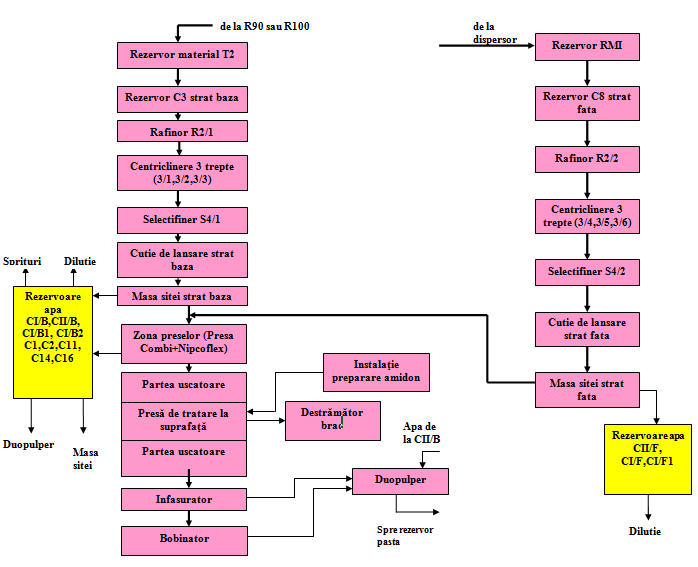 Schema bloc a fluxului tehnologic de la MH1Instalatia de preparare a pastei de maculatura Prepararea pastei de maculatura cuprinde totalitatea operatiilor la care este supusa maculatura in vederea obtinerii unei paste apte sa fie folosita direct la fabricarea hartiilor si cartoanelor, sau sa fie ulterior innobilata. Scopul principal al procesului de preparare a pastei de maculatura este crearea conditiilor ca fibrele sa absoarba apa si sa se umfle in masura maxim posibila, astfel ca forma lor sa se apropie cat mai mult de cea initiala. Totodata, la prepararea pastei de maculatură se urmareste sa se elimine toate impuritatile aduse cu maculatura.Principalele faze tehnologice de fabricare a pastei de maculatura sunt:destrămarea maculaturii bruteepurarea si sortarea pastei destramateingrosarea pastei sortatestocarea si dispersia pastei sortate (optional)eliminarea partii nereciclabile din maculatura (plastic, impuritati minerale, metale, etc.)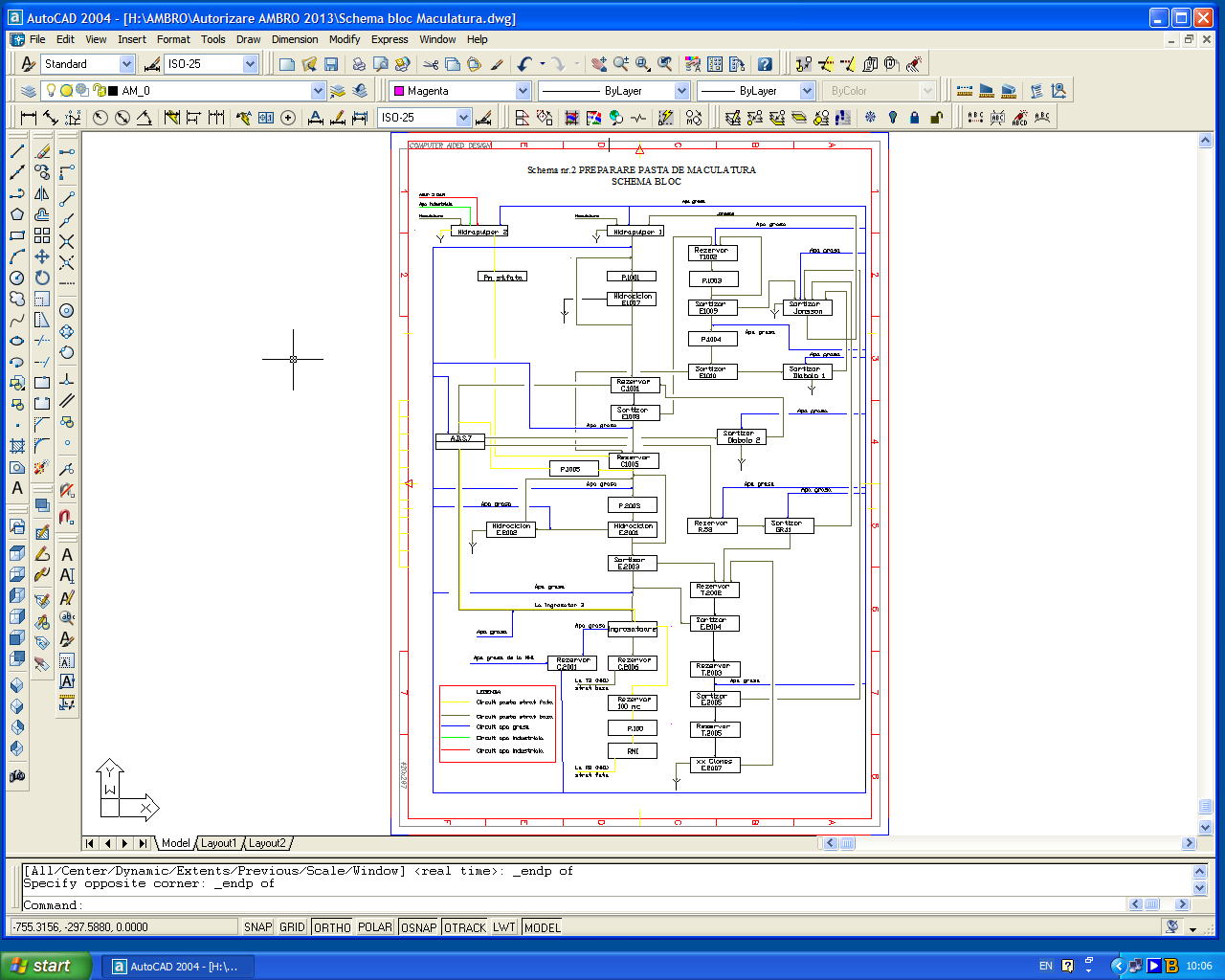 Schema bloc – Preparare pasta de maculaturăInstalatie fabricare carton ondulat si ambalaje carton:•fabricarea Cartonului ondulat pe masina de carton ondulat (MCO) prin lipirea de straturi netede si straturi ondulate, de hartii care au diverse caracteristici in functie de cerintele cartonului ondulat:               •imprimarea                            •stantarea               •lipirea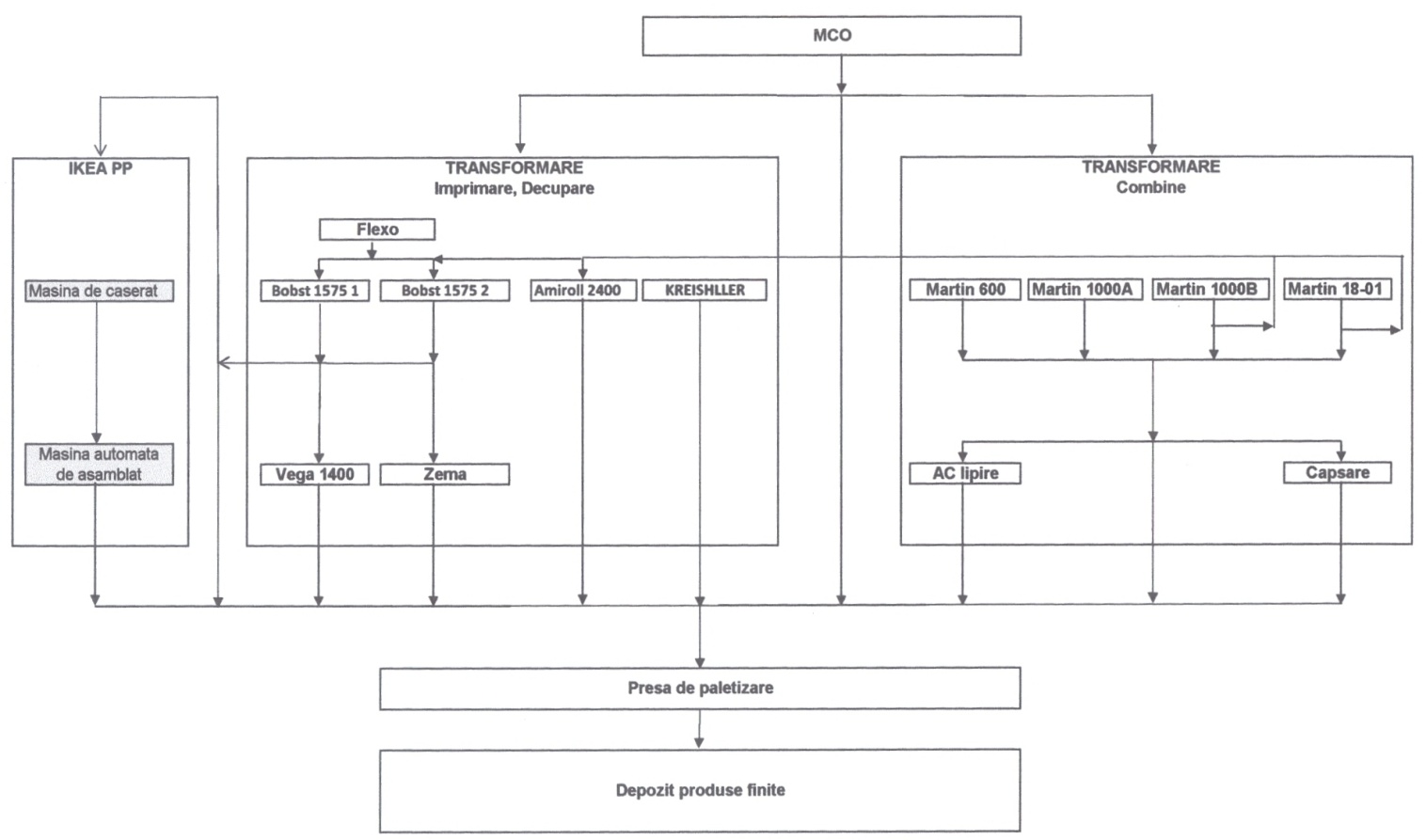 Schema bloc  - Flux carton ondulat8.1.2. Activităţi auxiliare Producerea aburului  Cazanul de abur LOOS foloseste drept combustibil gaze naturale, cu o capacitate maximă de 35 t/h abur saturat de 12bar si 185-188 ºC, este de tip ignitubular cu 3 drumuri de foc si gaze, cu două arzătoare şi este complet automatizat. Automatizarea se realizează cu o unitate tip LBC cu afişaj touchscreen. Aerul necesar arderii este asigurat de 2 ventilatoare. Dimensiunile cosului de evacuare gaze arse (cos cilindric, metalic): inaltimea: 18m; diametrul la baza cosului=diametrul la varful cosului= 0,8m. Debit mediu de gaz 12350 – 13000 mc/h  emise, puterea termică a cazanului=22,875MWt. Cazanul LOOS este destinat să asigure energia termica necesară procesului de fabricatie a hartiei şi a cartoanelor ondulate. Centrala termica are o funcţionare continua in perioadele de  fabricatie. Cazanul de ars deseuri lemnoase McBurney Modul Pak II – 840hp / 250psig, cu o capacitate maxima de 14 t/h abur saturat de 15 bar, este un cazan de abur ignitubular si se incadreaza in categoria I conform PT C 2/2003 – ISCIR. Drept combustibil se utilizeaza numai deseuri de lemn. Alimentarea cazanului cu deseuri se face prin intermediul a doua transportoare care conduc deseurile in zona focarului, in distribuitoarele de combustibil ale cazanului. La iesire gazele de ardere trec printr-un ciclon de praf, preincalzitorul de aer tubular, ventilatorul de gaze arse, electrofiltru (randamentul de reţinere a pulberilor este de 99%) si cosul de dispersie în atmosferă a poluanţilor. Dimensiunile cosului de evacuare gaze arse (cos cilindric, metalic): inaltimea: 16m; diametrul la baza cosului=diametrul la vârful cosului= 0,6m. Debit mediu de gaze emise:14700 -15000 mc/h, puterea termica=9MWt.Tratarea apei brute – Apa industrială necesară pentru desfăşurarea proceselor tehnologice şi prepararea apei dedurizate şi/sau demineralizate este captată din râul Suceava, de la barajul propriu de captare (treapta I). Captarea apei din râul Suceava se face printr-un baraj de prize în trei denisipatoare, pentru liniştirea apei în vederea depunerii particulelor grosiere de nisip, argilă, etc. Apa este preluată cu ajutorul pompelor si trimisă la treapta II de tratare prin două coloane de Ø = 800 mm care, după căminul de măsură, se unesc într-un tub PREMO de Ø = 1000 mm.         Apa din cele două rezervoare de apă industrială este trimisă la consumatorii din S.C. AMBRO S.A. şi din zona industrială cu ajutorul pompelor de alimentare, în două coloane de Ø = 800 mm. Prin aceste două conducte sunt alimentate sectiile si atelierele productive cu apa pentru consumul tehnologic, dar si instalaţiile de stins incendiu de pe platforma societăţii.Apa dedurizată şi apa demineralizată necesară pentru producerea aburului în cazanul de ars deşeuri lemnoase adaptat şi cazanul Loos de 35 t/h este produsă în instalaţiile proprii amplasate în cadrul atelierului CT-STCA.Epurarea  apelor uzate – apele uzate tehnologice de la maşina de hârtie nr. 1 şi instalaţia de prelucrare maculatură sunt colectate în canalul special amenajat si trimise în staţia de epurare proprie prevăzută cu treapta biologică de Qzi med = 200 m3/zi, care asigura: epurarea primară a apei uzate brute, epurarea secundară biologică în 2 trepte, deshidratarea nămolului în exces, existent la beneficiar. Statia de epurare are in componenta: 2 bazine de acumulare cu cate o pompa submesibila, filtru parabolic, bazin de omogenizare, 2 bazin de contact, 2 bazine de tratament bilogic, echipamente de aerare (difuzori cu membrana, suflante), bazin de sedimentare, unitate de flotatie cu aer dizolvat, bazine de namol secundar si primar instalatie de deshidratare namol.Namolul primar provenit de la bazinele de acumulare 1 si 2 si namolul in exces de la treapta bilogica 1 sunt trimise in bazinele de namol existente. Namolul secundar 2 de la procesul de flotatie este trimis in bazinul de stocare pentru filtru presa. Deshidratarea se face prin centrifugare pana la o umiditate de 65%. Producerea aerului comprimatAerul comprimat folosit în scop tehnologic şi instrumental este produs cu instalaţiile proprii amplasate după cum urmează:4 compresoare Ingerssoll de 1440 m3/h fiecare sunt montate la maşina de hârtie nr. 1, dintre care două sunt în funcţiune, iar două sunt rezervă activă; aceste compresoare asigură necesarul de aer tehnologic şi instrumental de la maşina de hârtie nr. 1, instalaţia de prelucrare a maculaturii şi instalaţiile din cadrul atelierului CT-STCA;1 compresor Ingerssol de 1440 m3/h este montat la secţia Carton Ondulat;1 compresor Ingerssol de 464,4 m3/h este montat la staţia de epurare a fabricii. Eliminarea deseurilor se realizează în celula ecologică proprie pentru deseuri. Aici se va depozita cenusa si zgura rezultate de la centrala termică. Cantitatea de cenusa si zgura este dependenta de continutul de material anorganic din combustibilul solid rezultat din procesul de fabricaţie (reziduu maculatură şi namolul de la statia de epurare). Alte activităţi auxiliare  necesare bunei desfăşurări a proceselor tehnologice în cadrul S.C. AMBRO SA, sunt: parc auto pentru activităţile de transport intern şi extern, ateliere electromecanice şi AMA, depozit de carburanţi şi lubrefianţi, etc.Activitati de depozitarePe amplasament există  zone şi spaţii de depozitare materii prime şi chimicale, deşeuri, produse finite. -Depozite materii prime: depozite de maculatură;-Depozite de materiale auxiliare: diverse chimicale, aditivi la fabricarea hârtiei, carburanţi, lubrefianţi, etc.-Depozitarea intermediara a deseurilor tehnologice (brac, refuz de la procesarea maculaturii si namol deshidrat provenit de la statia de epurare, deseuri de lemn, cenusa si zgura de la cazan deseuri deşeuri) şi netehnologice (metalice, uleiuri uzate, anvelope uzate, baterii cu plumb, menajere, etc.)-Depozite de produse finite; hârtie, carton ondulat, confecţii din carton ondulat. 9. INSTALATII PENTRU RETINEREA, EVACUAREA SI DISPERSIA POLUANTILOR IN MEDIU9.1 AER  Tab. 9.1. 9.2. APATipurile de ape evacuate din proces, modul de retinere si evacuare sunt prezentate in tabelul urmator: Tab. 9.2.9.3. SOL SI PINZA FREATICA Sursele potentiale de poluare a solului●Depozitarea materiilor prime si auxiliare, produse finite si subproduse;●Depozitarea deseurilor tehnologice si netehnologice;●Manipularea si depozitarea combustibililor;●Infiltratii din retelele de canalizare;●Depozitarea utilajelor in spatii exterioare neamenajate.10. CONCENTRATII DE POLUANTI ADMISE LA EVACUAREA IN MEDIUL INCONJURATOR. NIVELUL DE ZGOMOT SI MIROSURIAEREmisii. Surse de emisii.                                                                                                                Tab. 10.1.1.10.1.2. Valori Limita de Emisie                                Limitele de emisii pentru emisiile in aer asociate centralei termice LOOS, care foloseste doar gaze naturale drept combustibil, potrivit Ordinului M.A.P.P.M nr. 462/01.07.1993 pentru aprobarea Condiţiilor tehnice privind protectia atmosferica şi Normele metodologice privind determinările emisiilor de poluanţi atmosferici produşi de surse staţionare, cu modificările ulterioare                                                                                                                                                                     Tab.10.1.2. aValorile limita se raporteaza la un conţinut de oxigen al efluentilor gazosi de 3%.                              Limitele de emisii pentru emisiile in aer asociate centralei termice CAD (in perioada de functionare numai cu lemn) care foloseste  drept combustibil deseurile din lemn, potrivit Ordinului M.A.P.P.M nr. 462/01.07.1993 pentru aprobarea Condiţiilor tehnice privind protectia atmosferica şi Normele metodologice privind determinările emisiilor de poluanţi atmosferici produşi de surse staţionare, cu modificările ulterioare                                                                                                                                              Tab.10.1.2. b Valorile limita se raporteaza la un continut de oxigen al efluentilor gazosi de 6%. Limitele de emisii pentru emisiile in aer asociate centralei termice CAD pentru perioada de coincinerareValorile limita se raporteaza la un continut de oxigen al efluentilor gazosi de 6%.10.2. APAEmisii in apa1. Valorile limită ale poluantilor si frecventa de determinare sunt stabilite in conformitate cu prevederile Autorizatiei de gospodarire a apelor nr.164/23.06.2015 si anume:pentru apele tehnologice uzate epurate, evacuate in raul Suceava, cu punct de prelevare a apelor uzate epurate-la gura de evacuare in emisar, raul Suceava: Pentru apele evacuate in reteaua de canalizare apartianand SC ACET SA: pentru apele slab impurificate (ape de răcire de la CO, ape de la centrala termica, ape de la tratarea apei, ape tehnologice cu incarcare redusa de la partea uscatoare a MH1), valorile limită ale poluantilor, conform HG nr.352/2005 (NTPA 002) sunt: pH-6,5-9, materii in suspensie-350mg/l, temperatura - 40grdC, CCOCr - 500mg/l, CBO5 - 300mg/l;pentru apele pluviale, valorile limită ale poluantilor, conform HG nr.352/2005 (NTPA 002) 2. Nu trebuie sa existe emisii de alti poluanti in apa, in afara celor mentionati in Autorizatia de gospodărire a apelor nr.298/27.11.20133. Titularul/operatorul activitatii are obligatia sa exploateze constructiile si instalatiile de utilizare, evacuare si epurare a apelor uzate, pentru asigurarea randamentelor maxime, conform regulamentelor de exploatare;4. Titularul/operatorul de activitate trebuie sa ia toate măsurile necesare pentru prevenirea sau minimalizarea emisiilor de poluanti in apa. Se interzic deversarile neautorizate si accidentale a oricaror substante poluante pe sol, in apele de suprafata sau freatice.5. Pentru toate instalatiile in care se manipulează substante cu risc pentru apa, se vor prevedea masuri de intretinere curenta.6. Titularul/operatorul de activitate are obligatia sa detina planul de amplasament in care sunt prevazute toate constructiile si conductele subterane.7. Titularul/operatorul de activitate are obligatia de a verifica si intretine starea instalatiilor de evacuare a apelor uzate.8. Planul de prevenire şi combatere a poluarilor accidentale va contine reglementari pentru un eventual incident, prin care să se garanteze punerea in siguranta a instalatiei.9. In punctele in care pot rezulta substante periculoase pentru apa (pompe, armaturi, puncte de umplere si transvazare) se vor prevedea dispozitive de captare.10. Se vor pastra la indemana si in cantitati suficiente substante de neutralizare/tratare, in apropierea instalatiilor de manipulare a substantelor cu risc pentru apa.11. Monitorizarea si analizele fiecărei emisii trebuie realizate asa cum este precizat in capitolulmonitorizarea activitatii. Un raport privind rezultatele acestei monitorizări trebuie depus la APM Suceava,  anual. 10.3. ZGOMOTPrincipalele surse generatoare de zgomot pe amplasamentul fabricii de hartie si carton sunt următoarele:funcţionarea cazanelor de la cele două centrale termice;funcţionarea masinei de hartie;funcţionarea sistemelor de exhaustare.producerea de aer comprimatToate utilajele generatoare de zgomot sunt montate în interiorul halelor construite din materiale din caramida.La limita amplasamentului: valoarea maxima admisa a nivelului de zgomot, conform prevederilor STAS 10009/1988-Acustica urbana- trebuie sa fie 65 dB(A), valoarea curbei de zgomot, Cz 60 dB.Măsurătorile de zgomot se vor efectua de către laboratoare autorizate, frecventa,cel putin o dată pe an.10.4. SOLSursele care prezintă potential poluare a solului, evidentiate prin verificarea situaţiei existente in teren, cat si pe baza analizei datelor privind calitatea apei freatice s-au redus considerabil fata de situatia existenta la obtinerea autorizării anterioare. Acestea sunt:Depozitarea materiilor prime (maculatura) si materialelor auxiliare (substante chimice);Rezervoarele exterioare;Depozitarea intermediara a deseurilor tehnologice (cenusa si zgura de la ardere deseuri) pana la eliminarea finala in celula ecologica;Depozitarea intermediara a namolului organic din statia de epurare in vederea arderii in cazanul de ars deseuri (investitie noua); Depozitarea intermediara a deseurilor de la prelucrarea maculaturii (plasticuri) in vederea arderii in cazanul de ars deseuri;Infiltratii din reţelele de canalizare (situaţii accidentale).Activitatile derulate anterior pe amplasament, inclusiv haldele de deseuri (organice si anorganice).Pentru reducerea poluarii sunt necesare urmatoarele masuri:1. Incarcarile si descarcarile de materiale trebuie sa aiba loc in zone special amenajate, pe platforme betonate pentru a preveni scurgerile/infiltraţiile in sol.2. Titularul autorizatiei trebuie sa initieze un program de testare si verificare a tuturor rezervoarelor si conductelor subterane, cel putin o data la patru ani. Un raport privind aceste teste trebuie inclus in R.A.M.3. Toate flansele si valvele de pe conductele de suprafata folosite pentru transportul de substante, altele decat apa necontaminata, caz pentru care nu este stipulata nici o prevedere permanenta privind siguranta scurgerilor, trebuie sa faca subiectul verificarilor vizuale ori de cate ori este necesar sau al altor modalitati de monitorizare a scurgerilor. Toate aceste verificari trebuie inregistrate intr-un registru care trebuie sa fie disponibil pentru inspectiile personalului cu drept de control conform legislatiei in vigoare.4. Sunt interzise deversarile accidentale de produse care pot polua solul si implicit apa. In cazul aparitiei unei deversări accidentale se va proceda la eliminarea acestora si se vor restabili conditiile anterioare producerii deversarilor.5. Incarcarile si descarcarile de materiale trebuie sa aiba loc in zone stabilite, protejate impotriva pierderilor de lichide sau dispersii de pulberi si gaze.6. Stocarile temporare de materiale si deseuri se vor realiza cu asigurarea protectiei solului si apei subterane.7. Toate bazinele trebuie etansate si izolate, dupa caz, pentru a preveni contaminarea solului.8. Titularul de activitate trebuie sa planifice si sa realizeze, activitati de revizii si reparaţii la elementele de constructii subterane, respectiv conducte, bazine, camine si guri de vizitare9. Titularul de activitate trebuie să aiba in depozit o cantitate corespunzatoare de substante de absorbtie, precum si un număr adecvat de echipamente, pentru eliminarea efectelor oricarui poluant pe sol.10.5. APA SUBTERANA         Apele freatice se află în conexiune cu raul Suceava spre care converg. Analiza calităţii apei freatice se va realiza pentru următorii indicatori: pH, CCOCr, fenoli, reziduu fix, sulfati.         Monitorizarea curentă a indicatorilor de poluare a apei din pânza freatică la SC AMBRO SA, unde exista o poluare istorica cu compusi greu oxidabili, fenoli, sulfati, substante dizolvate,  se va face prin urmărirea calităţii apei din pânza freatică cu ajutorul forajelor de urmărire din incinta societatii (F4, F6, F9, F11, F13, statie gaz metan), din zona haldelor de deseuri tehnologice (W5, W8) si din statia de epurare (F), frecventa – anual 10.6. MIROSURIMirosurile provenite din activităţile desfășurate pe amplasamentul fabricii hartie si carton nu sunt dezagreabile, fiind calificate nesemnificative (mirosuri tipice prelucrării lemnului). GESTIUNEA DESEURILORDeseurile generate de societate vor fi gestionate conform prevederilor Legii nr. 211/2011 privind regimul deseurilor, HG. nr. 856/2002 privind evidenta gestiunii deseurilor si pentru aprobarea listei cuprinaând deseurile, inclusiv deseurile periculoase, cu modificarile ulterioare.Titularul autorizaţiei trebuie sa respecte urmatoarele conditii:-Evitarea generarii deseurilor, iar în cazul generarii, acestea vor fi gestionate astfel incat sa se evite impactul asupra mediului.- Se va ţine evidenţa cantitatilor de deseuri si modul lor de valorificare in conformitate cu Legea nr. 211/2011 şi HG nr. 856/2002 privind regimul deseurilor (conform tabelelor din anexa)Agentul economic ...................................................Anul ..................Tipul de deşeu ................. cod ........ (conform codificării din anexa nr. 2  nr. 856/2002)Starea fizica ....................Unitatea de măsura ..............CAPITOLUL 1  Generarea deşeurilorCAPITOLUL 2    Stocarea provizorie, tratarea si transportul deşeurilor                CAPITOLUL 3  Valorificarea deşeurilor - Deseurile trimise in afara amplasamentului pentru valorificare sau eliminare trebuie transportate doar de societăţi autorizate pentru astfel de activitati. Deseurile trebuie transportate doar de la amplasamentul activitatii la amplasamentul de valorificare/eliminare fara a afecta mediul -  Datele centralizate anual, referitoare la gestionarea deseurilor, se pastreaza de catre operator  o perioada de minim 3 ani.11.1. Deseuri produse, colectate, stocate temporarTab.11.1.Gestionarea deseuri tehnologice si netehnologice la SC AMBRO SA, pentru anul 2014 NOTA:- Aprovizionarea cu materii prime si materiale se va face astfel incat să nu se creeze stocuri, care prin depreciere să duca la formarea de deseuri;- Toate deseurile vor fi stocate astfel incat sa se previna orice contaminare a solului si sa se reduca la minimum orice degajare de emisii fugitive in aer;- Zonele de stocare vor fi clar marcate si delimitate, iar containerele vor fi inscriptionate;- Nu se va depasi capacitatea de stocare a containerelor si depozitelor.11.2. Depozitarea definitiva a deseurilor  Tab. 11.2. In proiectul ”Realizarea lucrarilor de inchidere a haldei de deseuri organice, conform proiectului de executie, realizarea forajelor pentru monitorizare postinchidere”, depus in anul 2007 s-a prevazut pentru eliminarea fazei lichide, folosirea de filtre aciculare, metoda la care s-a renuntat. Titularul proiectului declara ca o parte din halda s-a inchis in mod natural prin uscarea namolului si aparitia de vegetatie. In aceste conditii, ca urmare a depozitarilor de pamant si deseuri din demolari incepute din luna aprilie anul 2010, si continuand in anii 2011 si 2013, pentru suprafata de 3 ha. Prin umplerea acestei suprafete, o parte din faza lichida din zona dinspre statia de preepurare, s-a deplasat spre suprafata acoperita cu vegetatie, care a fost declarata de titular ca  fiind inchisa  natural, prin evaporarea apei. Prin urmare, titularul are obligatia de a continua si finaliza lucrarile de umplere a haldei de namol organic cu deseuri provenite din demolari, placarea acesteia cu pamant vegetal si inierbare. 12. INTERVENTIA RAPIDA/PREVENIREA SI MANAGEMENTUL SITUATIILOR DE URGENTA. SIGURANTA INSTALATIEIUnitatea nu intra sub incidența prevederilor H.G. nr. 804/2007 privind controlul asupra pericolelor de accident major în care sunt implicate substanţe periculoase - Directiva SEVESO II. S.C. AMBRO S.A. deţine un Plan de prevenire şi combatere a poluarilor accidentale a apelor care se revizuieste periodic.       In vederea prevenirii si stingerii incendiilor, societatea detine Planurile de aparare in caz de situatii de urgenta. Aceste planuri sunt detinute de responsabilii numiţi prin decizie pentru activitatea respectiva si pot fi consultate la cerere.In cazul unei ameninţări iminente cu  prejudiciu asupra mediului, operatorul este obligat să ia imediat masurile necesare si, in termen de 2 ore de la luarea la cunostinta a aparitiei amenintarii, sa informeze APM Suceava şi GNM - CJ Suceava.   Operatorul este obligat să actioneze imediat pentru a izola, elimina sau pentru a gestiona poluarile accidentale  in scopul limitarii sau prevenirii extinderii prejudiciului asupra mediului si a efectelor negative asupra sanatatii umane si sa ia măsurile reparatorii necesare;13. MONITORIZAREA ACTIVITATII13. 1.   Monitorizarea si raportarea emisiilor în aer Emisii in aer asociate centralei termice LOOS, care foloseste doar gaze naturale drept combustibil                                                                                                                                                                                                                                       Tab. 13.1.1.Emisii in aer asociate centralei termice CADL, care foloseste deseuri de lemn drept combustibil  Tab. 13.1.2.Monitorizarea si raportarea emisiilor in apa Conform autorizatiei de gospodarirea apelor nr.298/27.11.2013, analiza indicatorilor de calitate ai apelor uzate epurate  deversate in raul Suceava, se va face cu frecventa - zilnic.13.3. Monitorizarea apei subterane                                                                                                                                      Tab. 13.3. 13.4.  Monitorizarea şi raportarea deşeurilorMonitorizarea si raportarea deseurilor se va realiza dupa modelul prevazut in tabelul de mai jos şi respectand prevederile din H.G. nr. 856/20022002 privind evidenta gestiunii deseurilor si pentru aprobarea listei cuprinzând deseurile, inclusiv deseurile periculoase:- anual, până la data de 25 februarie, se va raporta  (pentru anul precedent), situaţia referitoare la ambalaje si deseuri de ambalaje, conform prevederilor Ordinului nr.794/2012 privind procedura de raportare a datelor referitoare la ambalaje si deseuri de ambalaje;  - semestrial si expres la cererea APM Suceava, se va raporta situatia uleiurilor uzate, conform prevederilor HG nr.235/2007. Se va completa la fiecare livrare Declaratia pentru livrarea uleiurilor uzate potrivit anexei nr.2 din HG nr.235/2007;  - anual, se va face raportarea situatiei gestiunii deseurilor, conform prevederilor Legii nr. 211/2011 privind regimul deseurilor;Observaţii: In evidentele deseurilor generate pe amplasament trebuie consemnate urmatoarele:- compoziţia fizica si chimică a deseurilor;- pericolul caracteristic;- precauţii de manevrare si substante cu care nu pot fi amestecate;- operatorul autorizat prin care se elimina deseurile;13.5. Monitorizarea impactuluiMonitorizarea impactului asupra mediului înconjurător se va efectua anual, in cadrul Raportului anual de mediu.14. RAPORTARI LA UNITATEA TERITORIALA PENTRU PROTECTIA MEDIULUI14.1. Raportari periodice catre autoritatile de mediu       Tab. 14.1.14.2. Raportari singulareTabel nr. 15Titularul autorizatiei trebuie sa inregistreze orice incident.  Aceasta inregistrare trebuie sa includa detalii privind natura, extinderea si impactul incidentului, precum si circumstantele care au dat nastere incidentului. Inregistrarea trebuie sa includa toate masurile corective luate pentru gestionarea incidentului, minimizarea deseurilor generate si a efectelor asupra mediului si evitarea reapariţiei. După notificarea incidentului, titularul autorizatiei trebuie, cât mai curând posibil, sa depuna la APM Suceava, raportul privind incidentul.Un raport care descrie pe scurt incidentele consemnate trebuie depus la APM Suceava ca parte a RAM.In cazul oricărui incident cu potential de contaminare a apelor de suprafata si subterane, titularul autorizatiei trebuie sa notifice si SGA Suceava.În cazul oricarei situatii de mai jos trebuie trimisă o notificare scrisă catre APM Suceava:- incetarea permanenta a oricărei parti sau a intregii instalatii Autorizate;- incetarea oricărei parti sau a intregii Instalatii Autorizate pentru o perioadă care poate depasi un an;- reluarea exploatarii oricarei parti sau a intregii Instalatii Autorizate dupa oprire 14.3. Raportări la Registrul European E-PRTR SC AMBRO SA se incadreaza in prevederile Regulamentului E-PRTR datorita desfasurarii urmatoarelor activitati:instalatii industriale pentru producerea hirtiei si cartonului cu o capacitate de productie de 20 t/zi (pct. 6.b.din anexa 1 al Reg. E-PRTR). Se va face:Raportarea emisiilor in aer Raportarea emisiilor in apa  Raportarea emisiilor in solpentru poluantii din Anexa II la Regulament care depasesc valorile de prag. Raportarea transferurilor in afara amplasamentului a deseurilor – se vor raporta transferurile de deșeuri periculoase care depăşesc 2 tone/an sau de deseuri nepericuloase care depăşesc 2000  tone/an, pentru oricare operaţie de valorificare sau eliminare.Raportarea transferurilor in afara amplasamentului a poluantilor in apele reziduale destinate tratarii care depasesc valorile de prag. Raportările se vor intocmi o dată pe an, la cererea autorităţii de mediu, conform indicaţiilor Regulamentului 166/2006 si a Ghidului E-PRTR pentru implementarea registrului european al poluanţilor emişi şi transferaţi. Pentru validarea datelor raportul va fi însoţit de buletine de analiză şi metode de calcul/estimare .Datele care au stat la baza acestei raportări se vor păstra arhivate timp de 5 ani.14.4. RAPORTUL ANUAL DE MEDIUEste un document sintetic, ce trebuie să cuprindă toate informaţiile privind desfăşurarea activităţii în condiţii normale şi anormale de funcţionare, impactul asupra mediului şi modul de respectare a prevederilor autorizaţiei integrate de mediu.Raportul va cuprinde cel puţin următoarele informaţii:Datele de identificare a titularului activităţii,Date privind desfăşurarea activităţii,Utilizarea materiilor prime, materialelor auxiliare – consumuri specifice,Utilizarea eficienta a energiei,Emisiile poluantilor in apa, aerModul de gestionare a deşeurilor,Realizarea masurilor din planul de revizii şi întreţinere a instalaţiilor,Impactul activităţii asupra mediului, monitorizare,Costuri de mediu,Reclamaţii, sesizări,Măsuri dispuse de autorităţile de control pe linie de mediu şi modul de rezolvare,Modul de respectare a obligaţiilor impuse prin autorizaţia integrata de mediu.EVIDENTETitularul autorizaţiei trebuie sa inregistreze:Datele privind desfasurarea activitatii, menţionate in prezenta autorizatie;Toate procedurile scrise, deţinute de operator;Prelevările, analizele, măsurătorile efectuate conform capitolului Monitorizare; se vor ataşa evidentelor, toate buletinele de analiza eliberate de laboratoarele care au efectuat analizele;Incidentele care afectează exploatarea normală a instalaţiilor şi activităţii şi care pot crea risc pentru mediu;Reclamaţiile de mediu, conform precizărilor din autorizaţie.Registrele de evidente vor fi certificate de către managerul desemnat de titularul autorizatiei.Registrele si procedurile vor fi disponibile pe amplasament în orice moment pentru inspecţie de catre GNM Comisariatul Judeţean Suceava si vor fi pastrate pe amplasament pentru o perioada de minim 5 ani.Titularul autorizaţiei trebuie să menţină la punctul de lucru un dosar de informare publica, care sa fie disponibil publicului interesat, la cerere.Dosarul va cuprinde cel puţin:Solicitarea de autorizare;Autorizatia integrata de mediu;Raportarea anuala privind aspectele de mediu.Titularul activităţii va menţine la punctul de lucru un exemplar al:Raportărilor transmise autoritatilor de mediu;Proceselor verbale de control pe linie de mediu;Corespondenta cu autoritatile de mediu.16. OBLIGATIILE TITULARULUI ACTIVITATIITitularul autorizatiei trebuie sa se asigure ca sunt functionale planurile identificate in cadrul cap.12, care trateaza orice situatie de urgenta ce poate să apara pe amplasament pentru minimizarea efectelor asupra mediului aparute.Politica de mediu a SC AMBRO SA trebuie să aiba in vedere urmatoarele:imbunatatirea continua a performantelor de mediu prin utilizarea cu eficienta maxima a materiilor prime, materialelor si utilitatilor;imbunatatirea calitatii factorilor de mediu prin masurarea si monitorizarea performantei reale de mediu si stabilirea măsurilor ce se impun si prin imbunatatirea continua a managementului de mediu;minimizarea posibilitatilor de producere a unor incidente si accidente prin coordonarea eficace a activitatilor productive;cresterea gradului de recuperare si valorificare a deseurilor tehnologice, eliminarea responsabila, in deplina siguranta a deseurilor reziduale.Potrivit prevederilor OUG nr.195/2005 privind protectia mediului, aprobata de legea 265/2006, cu modificarile si completarile ulterioare, este obligatorie solicitarea obligatiilor de mediu in cazul în care titularul activităţii urmează să deruleze sau să fie supus unei proceduri de: vânzare a pachetului majoritar de acţiuni, vânzare de active, fuziune, divizare, concesionare sau în alte situaţii care implica schimbarea titularului activitatii, precum si în caz de dizolvare, urmata de lichidare, faliment, incetarea activitatii, conform legii.Nerespectarea prevederilor prezentei autorizatii conduce la suspendarea sau anularea autorizatiei integrate de mediu, dupa caz, conform O.U.G. nr. 195/22.12.2005 privind protecţia mediului, aprobată prin Legea nr. 265/2006 cu modificările şi completările ulterioare si a  Legii nr. 278/24.10.2013 privind emisiile industriale.17. MANAGEMENTUL INCHIDERII INSTALATIEI. MANAGEMENTUL DESEURILORIn vederea evitarii oricaror riscuri de poluare si aducerii amplasamentului la o stare satisfacatoare d.p.d.v. al calitatii factorilor de mediu, in cazul întreruperii definitive a activitatilor desfasurate pe amplasamentul invetitiei vor fi implementate urmatoarele masurile prevazute in Planul de închidere a instalatiei, existent pe amplasamentul investitiei. Astfel, pentru demontarea instalatiilor sunt prevazute urmatoarele masuri generale: obtinerea actelor administrative necesare operatiunilor de demolare: autorizatia de demolare, acordurile de debransare utilitati (gaz metan, energie electrică etc.);anuntarea oricărui eveniment cu implicatii asupra mediului;restrictionarea accesului tertilor pe amplasament;intocmirea unei situaţii clare privind cladirile si instalaţiile ce ramân integre in vederea schimbarii destinatiei acestora; oprirea si decuplarea de la sistemele de alimentare si evacuare a tuturor componentelor instalatiilor tehnologice, agregatelor si dispozitivelor auxiliare acestora, in special a celor care pot genera emisii semnificative;golirea si curatarea instalatiilor inainte de dezmembrare conform procedurilor interne; verificarea nivelului potential de contaminare a solului si apei freatice prin efectuarea de foraje pe amplasament;in cazul în care o anumită suprafata de sol urmează sa fie decopertata pentru a se inlătura impactul potenţial al poluanţilor identificati în sol, se va încerca inlocuirea acestuia cu un sol din regiune, care să aibă o compozitie cat mai apropriată de cea a solului initial. Planul de inchidere al operatorului va fi actualizat in functie de planul de reorganizare/ modificare a fluxurilor tehnologice din cadrul S.C. AMBRO S.A. si va fi transmis autoritatii responsabile de emiterea autorizatiei integrate de mediu. In cazul luarii deciziei de incetare definitiva a activitatii, autoritatea de mediu va fi instiintata din timp si se vor respecta in totalitate cerintele reglementarilor legale in vigoare cu privire la incetarea activitatii, dezafectarea instalatiilor, refacerea amplasamentului si predarea autorizatiei integrate de mediu.Operatorul are obligatia de a informa APM Suceava in cazul schimbarii titularului activitatii;18. REVIZUIREA AUTORIZATIEIConform  Legii nr. 278/24.10.2013 privind emisiile industriale, revizuirea autorizatiei integrate este obligatorie in toate situatiile in care:poluarea produsa de instalatie este semnificativa, incat necesita revizuirea valorilor limita de emisie sau includerea de noi astfel de valori in autorizatia integrata,schimbarile substantiale ale celor mai bune tehnici disponibile fac posibila reducerea semnificativa a emisiilor fara a presupune costuri excesive,siguranta in exploatare a proceselor sau activitatii impune utilizarea altor tehnici,prevederile unor noi reglementari legale o impun.Agentia pentru Protectia Mediului Suceava evalueaza periodic conditiile din autorizatia integrata de mediu si, acolo unde este necesar, le revizuieste. 19. GLOSAR DE TERMENIVerificarea conformarii cu prevederile prezentului act se face de catre Garda de Mediu - Comisariatul Judetean Suceava si Agentia pentru Protectia Mediului Suceava. 1.Date de identificare ale titularului activitatii32.Temeiul legal43.Categoria de activitate64.Documentatia solicitarii75.Managementul activitatii96.Materii prime si materiale auxiliare137.Resurse:7.1.Apa237.2.Utilizarea eficienta a energiei267.3.Combustibili278.Descrierea instalatiei si a fluxurilor de productie existente pe amplasament279.Instalatii pentru retinerea, evacuarea si dispersia poluantilor in mediu9.1.Aer329.2.Apa329.3.Sol3210.Descrierea instalatiei si a fluxurilor de productie existente pe amplasament10.1.Aer3310.2. Apa3310.3. Zgomot3410.4. Sol3410.5  Ape subterane3511.Gestiunea deseurilor11.1. Deseuri produse, colectate, stocate temporar3611.2. Depozitare definitiva deseuri3612.Interventia rapida, siguranta instalatiei3913.Monitorizare a activitatii13.1. Aer4013.2. Apa4013.3. Apa subterana4113.4. Deseuri4114.Raportari la unitatea teritoritoriala de mediu4215.Evidente4316.Obligatiile titularului activitatii4417.Managementul inchiderii instalatiei, managementul reziduurilor4518.Glosar de termeni45Principalele materii prime/utilizăriNatura chimică/ compoziţie(Fraze R)1)Inventarul complet al materialelor (calitativ şi cantitativ)Ponderea% în produs% în apa de suprafaţă% în canalizare% în deşeuri/pe sol% în aerImpactul asupra mediului acolo unde este cunoscut (de exemplu, degradabilitate, bioacumulare potenţială, toxicitate pentru specii relevante)Există o alternativă adecvată (pentru cele cu impact potenţial semnificativ) şi va fi aceasta utilizată (dacă nu, explicaţi de ce)?Cum sunt stocate?(A-D)Poate constitui materialul un risc semnificativ de accident prin natura sa sau prin cantitatea stocată? A se vedea Secţiunea 8Fabricarea hârtieiFabricarea hârtieiFabricarea hârtieiFabricarea hârtieiFabricarea hârtieiFabricarea hârtieiFabricarea hârtieiDeseu hartie-cartonSe utilizează ca materie primă pentru fabricarea hârtiei, substituind fibra celulozică virgină (lemnul)Deşeuri reciclabile de hârtie-carton care conţin şi componente nevalorificabile (plasticuri, materiale de umplutură, resturi metalice, nisip)Consum 2014:     78945 t;Necesar estimat la capacitatea instalată: 142.560 t/an.Deseu hartie-cartonconţine:12%umiditateimpurităţifibra celulozică este biodegradabilă,materialele plastice care exista în componenţa deşeurilor de hârtie-carton nu sunt biodegradabile, se utilizează la coincinerare pentru producere energieNu este cazulDepozit de maculatură în aer liber  şi în incintă (A ii):Prezintă risc de incendiu (punct vulnerabil SU)Celuloză naturalăSe utilizează ca materie primă pentru fabricarea hârtiei, pentru stratul de faţăFibră celulozicăConsum 2014: 1148 t;Necesar estimat la capacitatea instalată: 2074 t/an.Se regăseşte în produsfibra celulozică este biodegradabilă;Nu este cazulDepozit de celuloză, în spaţiu închis, asigurat(A ii), B, D.Prezintă risc de incendiu (punct vulnerabil SU)Celuloză albităSe utilizează ca materie primă pentru fabricarea hârtiei, pentru stratul de faţăFibră celulozicăConsum în 2014: 2547t ;Necesar estimat la capacitatea instalată: 460 t/an.Se regăseşte în produsfibra celulozică este biodegradabilă;Nu este cazulDepozit de celuloză, în spaţiu închis, asigurat(A ii), B, D.Prezintă risc de incendiu (punct vulnerabil SU)Leşie sodăSe utilizează la fabricarea hârtiei (spălare echipamente şi circuite);NaOH tehnicC- corosiv,R 35- provoacă arsuri puternice;Este un electrolit puternic.Cantittăţi utilizate în 2014:MH1: 33,668 tNecesar total la capacitatea instalată:76,4 t/anNu intră în produsul finit;Se epuizează în transformări chimiceEcotoxicitate: DLL0/oral/iepure-500mg/kgToxicitate acvatică: toxic pentru peşti şi algeNu este cazulSe aprovizionează cu cisterna şi se descarcă şi se depozitează în butoi de 1000 l; A ii, B, D.Risc minor de accident (scurgeri)Var hidratatVar hidratat Se utilizează la instalaţia de preparare pastă din deseuri de hartie-cartonpentru reglare pHXi - iritant;R37 -  iritant pentru sistemul respirator;R38 – iritant  pentru piele;R41 – risc de vătămare gravă pentru ochiConsum anual (2014):MH1: 188 tNecesar total la capacitatea instalată: 487 t/anNu intră în produsul finit;Se epuizează în transformări chimiceDeşi acest produs este util pentru corectarea pH-lui, o concentraţie de peste 1g/l poate dăuna vieţii acvatice.Nu este cazulSe aprovizionează în saci de hârtie sau PE de 25 kg, pe paleţi de 1250 kg. A ii, B, D.Nu prezintă risc semnificativ de accident.Carbonat de calciuSe utilizează ca material de umplere la fabricarea hârtiei Testliner albitNu este periculoasăConsum anual (2014):MH1: 107 tNecesar total la capacitatea instalată: 441 t/an90% în produsul finit;10 % se regăseşte în apele reziduale, nămolul de la epurareNu cauzează probleme daca se utilizează corespunzătorNu este cazulSe aprovizionează în saci de hârtie de 25 kg pe paleţi de 1000 kg; se depozitează în magazia de chimicale; A ii, B, D.Hipoclorit de sodiuSe utilizează la prepararea biocizilor la fabricarea hârtieiSoluţie  min 12.5% clor activ ;R 31 Toxicitate acută;R 34 C- coroziv;R 37 Xi – iritant;R 50 N-periculos pentru mediuConsum anual (2014):MH1: 260 tNecesar total la capacitatea instalată: 345 t/anNu intră în produsul finit;Se epuizează în transformări chimiceHipocloritul ramane in faza apoasa, pe parcursul degradarii sale rapide spre clorura.Lumina poate descompune hipocloritul de sodiu.Toxicitate –teste de toxicitate acuta pentru organismele acvaticeLC50 /96h / pesti (apa dulce)= 0.06 mg/lLC50 /96h/ pesi (apa dulce) = 0.032 mg/lLC50 /48 h/ daphnia magna (apa dulce) = 0.141 mg/lLC50 /48H/ nevertebrate (apa sarata) = 0.026 mg/l; specia: crassostrea virginicaNOEC(7zile)/ alge (apa dulce) = 0.0021 mg/l; specia: periphytonNu este cazulSe aprovizionează în butoaie de 1000 l; se depozitează în magazia de chimicale; A ii, B, D.Risc minor de accident (scurgeri)CMCSe utilizează la fabricarea hârtiei pentru îmbunătăţirea procesului de măcinareCarboximetilceluloza de sodiu, min 70 %Nu este periculoasăConsum anual (2014):MH1: 5,9 tNecesar total la capacitatea instalată: 6 t/an90% în produsul finit;10 % se regăseşte în apele reziduale, nămolul de la epurareBiodegradabilNu se aşteaptă ca produsul să cauzeze un pericol pentru mediu ca urmare a utilizării, aruncării sau incinerării intenţionate.Nu este cazulSe aprovizionează în saci de hârtie de 20 kg pe paleţi de 1200 kg; se depozitează în magazia de chimicale. A ii, B, D.Nu prezintă risc de accidentTablete de sareSe utilizează la demineralizarea apei utilizată la prepararea biocizilorNaClNu este periculoasăConsum anual (2014): MH1: 24,6 t;Necesar total la capacitatea instalată: 6,4 t/an;Nu intră în produsul finit;Se epuizează în transformări chimiceToxicitate pentru peşti:LC 50: doză: 7650 mg/l;Durată expunere: 96 hNu este cazulSe aprovizionează în saci de plastic de 20 kg pe paleţi de 1000 kg; se depozitează în magazia de chimicale. A ii, B, D.Nu prezintă risc de accidentPrequel 525Se utilizează ca agent de încleiere la fabricarea hârtieiNu este periculoasăConsum anual (2014): MH1: 81,6 t;Necesar total la capacitatea instalată: 148 t t/an;85% în produs (hârtie);10% în apele reziduale;5% în nomol epurareUşor biodegradabilAditivii şi auxiliarii chimici sunt înlocuiţi odată cu evoluţia calitativă a acestora;Se aprovizionează în butoaie de 1000 l; se depozitează în magazia de chimicale. A ii, B, D.Nu prezintă risc semnificativ de accident.Prequel 2000Se utilizează ca agent de încleiere la fabricarea hârtieiNu este periculoasăConsum anual (2014):MH1: 63,5 t;Necesar total la capacitatea instalată: 147 t t/an;85% în produs (hârtie);10% în apele reziduale;5% în nomol epurareUşor biodegradabilAuxiliarii şi aditivii chimici sunt înlocuiţi odată cu evoluţia calitativă a acestora;Se aprovizionează în butoaie de 1000 l; se depozitează în magazia de chimicale. A ii, B, D.Nu prezintă risc semnificativ de accident.Antispumant De AirexSe utilizează pentru prevenirea spumei la fabricarea hârtiei;Emulsie de componenţi organici de hidroxizi, esteri graşi şi produse tensioactive;Nu sunt atribuite fraze de risc;Consum anual 2014:MH1: 97,8 t;Necesar la capacitatea instalată: 113,8 tNu intră în produsul finit;Se epuizează în transformări chimiceProdusul nu este clasificat ca periculos pentru mediu;Produsul este biodegradabil (97% test Zahn Wellens);Informaţii toxicologice:LD 50 mamifere, val estimate >2000 mg/kg;Informaţii ecologice:LC 50 peşti: > 100 mg/L;Aditivii şi auxiliarii chimici sunt înlocuiţi odată cu evoluţia calitativă a acestora;Se aprovizionează şi se depozitează în recipiente de1000 l la magazia de chimicale ; A ii, B, D.Nu prezintă risc semnificativ de accident.Perform PC 9350Se utilizează ca agent de retenţieNu este periculoasăConsum anual 2014:MH1: 41 t;Necesar la capacitatea instalată: 74,25 t85% în produs (hârtie);10% în apele reziduale;5% în nomol epurareToxicitate pentru peşti:LC50 >10-100 mg/l, 96 h;Toxic pentru dafnia  şi alte nevertebrate:EC50 >50 mg/l, 48 hAditivii şi auxiliarii chimici sunt înlocuiţi odată cu evoluţia calitativă a acestora;Se aprovizionează în saci  de 25 kg pe paleţi de 1000 kg; se depozitează în magazia de chimicale. A ii, B, D.Nu prezintă risc de accidentCoagulant Perform PB 9799Se utilizează ca agent coagulant pentru reţinerea fibrei din apele de procesNu este un amestec periculosConsum anual 2014:MH1: 24,6 t;Necesar la capacitatea instalată: 44,5 t85% în produs (hârtie);10% în apele reziduale;5% în nomol epurareSubstanţa are un potenţial redus de bioacumulareToxic pentru dafnia  şi alte nevertebrate:EC50 >10 mg/l, 48 hAditivii şi auxiliarii chimici sunt înlocuiţi odată cu evoluţia calitativă a acestora;Se aprovizionează şi se depozitează în recipiente de1000 l la magazia de chimicale ;A ii, B, D.Nu prezintă risc semnificativ de accident.Hercobond 6050Se utilizează ca agent de creştere a rezistenţei în stare uscatăSubstanţă periculoasăR 52/53 Nociv pentru organismele acvatice, poate provoca efecte adverse pe termen lung asupra mediului.R 51/53 Toxic pentru organismele acvatice, poate provoca efecte adverse pe termen lung asupra mediului.Consum anual 2014:MH1: 747 t;Necesar la capacitatea instalată: 1569 t85% în produs (hârtie);10% în apele reziduale;5% în nămol epurareÎncet biodegradabilToxic pentru peşti:LC50 >10-100 mg/l, 96 h;Toxic pentru dafnia  şi alte nevertebrate:EC50 >10-100 mg/l, 48 h;Toxic pentru bacterii:EC50 >1000 mg/l, 0,5 h, nămol activ;Aditivii şi auxiliarii chimici sunt înlocuiţi odată cu evoluţia calitativă a acestora;Se aprovizionează cu cisterna de 22 t; se descarcă în rezervoarele de chimicale de la MH1; A ii, B, D.Nu prezintă risc semnificativ de accident.Spectrum XD 3899Se utilizează ca biocid; se combină cu hipocloritul de sodiu şi acţionează pentru combaterea mucilagiilor şi bacteriilor ce se dezvoltă pe circuitNu este periculoasăConsum anual 2014:MH1: 170,2 t;Necesar la capacitatea instalată: 306,9 t30% în produs (hârtie);60% în apele reziduale;10% în nămol epurare;Toxicitate pentru peşti: Lepomis macrochirusLC50 >1000 mg/l, 96 h;Toxic pentru dafnia  şi alte nevertebrate:EC50 >1000 mg/l, 48 h;Toxic pentru bacterii:Nu sunt date;Aditivii şi auxiliarii chimici sunt înlocuiţi odată cu evoluţia calitativă a acestora;Se aprovizionează şi se depozitează în recipiente de1000 l la magazia de chimicale ;A ii, B, D.Nu prezintă risc de accident.Spectrum RX 9098Se utilizează ca biocid pentru materialul fibrosR43 Poate provoca o sensibilizare în contact cu pielea;R21/22 Nociv în contact cu pielea şi prin înghiţire;R34 Provoacă arsuri;R51/53 Toxic pentru organismele acvatice, poate provoca efecte adverse pe termen lung asupra mediului.Consum anual 2014:MH1: 31 t;Necesar la capacitatea instalată: 56,6 t30% în produs (hârtie);60% în apele reziduale;10% în nămol epurareToxicitate pentru peşti:Pimephales promelasLC50 >3,5 mg/l, 96 h;Toxic pentru dafnia  şi alte nevertebrate:EC50 >4,7 mg/l, 48 h;Toxic pentru bacterii:Nu sunt date.Aditivii şi auxiliarii chimici sunt înlocuiţi odată cu evoluţia calitativă a acestora;Se aprovizionează şi se depozitează în recipiente de1000 l la magazia de chimicale ;A ii, B, D.Nu prezintă risc semnificativ de accident.Levacell brown GRLSe utilizează drept colorantConţine:Polietilen glicol 15-20%;Dietilen glicol 1-5%;KOH 1-2%;R36/38 Iritant pentru ochi şi pieleConsum anual 2014: MH1: 48,8 t;Necesar la capacitatea instalată: 87 t/an90% în produs (hârtie);10% în apele rezidualeşi nămol epurareNu se  bioacumulează.Toxicitate pentru bacterii: EC50>100 mg/l:Aditivii şi auxiliarii chimici sunt înlocuiţi odată cu evoluţia calitativă a acestora;Se aprovizionează şi se depozitează în recipiente de1000 l la magazia de chimicale ;A ii, B, D.Nu prezintă risc semnificativ de accident.Eliolux brownSe utilizează drept colorantNu este periculoasăConsum anual 2014: MH1: 7,7 t;Necesar la capacitatea instalată: 13,2 t/an90% în produs (hârtie);10% în apele rezidualeşi nămol epurarePotenţial de bioacumulare  45%Toxicitate:Poecilia reticulataLCO>100 mg/l:Aditivii şi auxiliarii chimici sunt înlocuiţi odată cu evoluţia calitativă a acestora;Se aprovizionează şi se depozitează în recipiente de1000 l la magazia de chimicale ;A ii, B, D.Nu prezintă risc de accident.Prestige FP 7302Se utilizează pentru curăţare valţuri şi echipamenteNu este periculoasăPolimer cationic în soluţie apoasăConsum anual 2014:MH1: 0 t;Necesar la capacitatea instalată: 0,4 t/anNu intră în produsul finit;Se epuizează prin transformări chimice;Toxicitate pentru peşti : LC50:>10 -100 mg/l, 96 h;Toxicitate pentru dafnia şi alte specii de nevertebrate : EC50: > 10 – 100 mg/l, 48 h;Toxicitate asupra algelor : CI50: > 10 – 100 mg/l, 72 h.Aditivii şi auxiliarii chimici sunt înlocuiţi odată cu evoluţia calitativă a acestora;Se aprovizionează şi se depozitează în recipiente de1000 l la magazia de chimicale ;A ii, B, D.Nu prezintă risc de accident.Aditivi chimici la presa de tratare la suprafaţă de la MH1Aditivi chimici la presa de tratare la suprafaţă de la MH1Aditivi chimici la presa de tratare la suprafaţă de la MH1Aditivi chimici la presa de tratare la suprafaţă de la MH1Aditivi chimici la presa de tratare la suprafaţă de la MH1Prequel 520 EAgent de încleiere la suprafaţăNu este periculoasăConsum anual (2014):MH1: 6 t;Necesar total la capacitatea instalată: 72 t/an;85% în produs (hârtie);10% în apele reziduale;5% în nămol epurareUşor biodegradabilAditivii şi auxiliarii chimici sunt înlocuiţi odată cu evoluţia calitativă a acestora;Se aprovizionează în butoaie de 1000 l; se depozitează în magazia de chimicale. A ii, B, D.Nu prezintă risc semnificativ de accident.Amidon MerizetAgent de tratare la suprafaţăPolimer din cerealeConsum anual (2014):MH1: 2438 t;Necesar total la capacitatea instalată: 3600 t t/an;95% în produs (hârtie);5% în apele reziduale;Produs uşor biodegradabil care nu este ecotoxic.Consumă oxigen la biodegradare;Nu este cazul substituiriiSe depozitează în saci de hârtie cu polietilenă, în cadrul secţiei Hârtie, în clădirea maşinii de hârtie (MH1).Nu prezintă risc semnificativ de accident.ImPress ST730Material auxiliar pentru utilizare în industria de celuloză şi hârtieO soluţie apoasă de polimer stiren modificatIngrediente nepericuloase conform cu Reglementarea (CE) No. 1907/2006Consum anual (2014):MH1: 39,5 t;Necesar total la capacitatea instalată: 71 t/an;95% în produs (hârtie);5% în apele reziduale;Produs greu biodagradabil care nu este ecotoxic.Toxicitate pentru peşti:LC50: > 1.000 mg/l, 96 h, Leuciscus idusToxicitate pentru bacterii:EC50: 2.600 mg/l, Bacterii:EC10: 560 mg/lAditivii şi auxiliarii chimici sunt înlocuiţi odată cu evoluţia calitativă a acestora;Se va depozita în containerul original.Se vor păstra containerele ermetic închise, într-un loc  uscat, rece şi bine ventilat, în cadrul secţiei Hârtie, în clădirea maşinii de hârtie (MH1).Nu prezintă risc semnificativ de accident.Protocol CB6600Agent împotriva formării spumeiMaterial auxiliar pentru utilizare în industria de celuloză şi hârtieNatura organica:ester gras al acidului de polietilenă glicolIngrediente nepericuloase conform cu Reglementarea (CE) No. 1907/2006Nu este o substanţă sau un amestec periculoas în conformitate cu reglementarea (UE) No. 1272/2008.Consum anual (2014):MH1: 13 t;Necesar total la capacitatea instalată: 23 t/an;95% în produs (hârtie);5% în apele reziduale;Produs uşor biodegradabil care nu este ecotoxic.Consumă oxigen la biodegradare.Toxicitate pentru peşti:LC50: > 100 mg/l, 96 h, Leuciscus idus,Toxicitate pentru dafnia şi alte nevertebrate acvatice:EC50: > 100 mg/l, DaphniaAditivii şi auxiliarii chimici sunt înlocuiţi odată cu evoluţia calitativă a acestora;Se va depozita în containerul original.Se vor păstra containerele ermetic închise, într-un loc  uscat, rece şi bine ventilat în cadrul secţiei Hârtie, în clădirea maşinii de hârtie (MH1).Nu conţine substanţe ce prezintă valori limită de expunere profesională.Hercobond 6950EUMaterial auxiliar pentru utilizare în industria de celuloză şi hârtieLichid de natura  incolora, inodora.Nu este o substanţă sau un amestec periculos, conform Directivelor CE 67/549/CEE sau 1999/45/CE.onsum anual (2014):MH1: 56 t;Necesar total la capacitatea instalată: 101 t/an;95% în produs (hârtie);5% în apele reziduale;Produs biodegradabil care nu este ecotoxic.Se vor preveni scăpări sau scurgeri ulterioare dacă este sigur să se procedeze astfel.Aditivii şi auxiliarii chimici sunt înlocuiţi odată cu evoluţia calitativă a acestora;Se va depozita în containerul original.Se vor păstra containerele ermetic închise, într-un loc uscat, rece şi bine ventilat în cadrul secţiei Hârtie, în clădirea maşinii de hârtie (MH1).Containerele care sunt deschise vor închise cu grije şi vor fi depozitate vertical pentru a preveni scurgerileEKA SP 70Copolimer de stiren/acrilat, dispersie apoasă.Agent de încleieresuprafaţă.Lichid de culoare  maro deschisopac. Stabil în condiţii normale, fără ingrediente periculoase în conformitatecu Directiva67/548/CEE.Consum anual (2014):MH1: 3 t;Necesar total la capacitatea instalată: 5 t/an;95% în produs (hârtie);5% în apele reziduale;Acest amestec nu conţine nici o substanţă considerată ca fiindpersistentă, ce se bioacumulează sau este toxicăSe va preveni penetrarea materialului in sistemul decanalizare şi în cursurile de ape.Nu sunt necesare măsuri de prevedere speciale pentru mediulînconjurător.Aditivii şi auxiliarii chimici sunt înlocuiţi odată cu evoluţia calitativă a acestora;Se va păstra containerul ermetic închis, într-un loc u scat şi bine ventilat în cadrul secţiei Hârtie, în clădirea maşinii de hârtie (MH1)..EK XP 0059Copolimer de stiren/acrilat, dispersie apoasă.Agent de încleieresuprafaţă.Substanta periculoasa – acid aceticR10- inflamabil. Preparat lichid cu punct de inflamabilitate egal sau mai mare de 21°C si mai mic sau egal cu 55°C.C- corosiv,R 35- provoacă arsuri puternice;Consum anual (2014):MH1: 1 t;Necesar total la capacitatea instalată: 1,7 t/an;95% în produs (hârtie);5% în apele reziduale;Produs uşor biodagradabil.>70% DOC.Toxicitate pentru peşti : LC50: > 300,82 mg/lDurată de expunere: 96 hSpecii:Oncorhynchus mykiss (Păstrăv curcubeu)Toxicitate pentru dafnia şialte nevertebrate acvatice: EC50: > 300,82 mg/lDurată de expunere: 48 hSpecii: Daphnia magnaToxicitate asupra algelor : ErC50: > 300,82 mg/lDurată de expunere: 72 hSpecii: Skeletonema costatumAditivii şi auxiliarii chimici sunt înlocuiţi odată cu evoluţia calitativă a acestora;Se va păstra containerul ermetic închis, într-un loc  uscat şi bine ventilat în cadrul secţiei Hârtie, în clădirea maşinii de hârtie (MH1).Colorant Levacell brown 6RAgent de colorare folosit doar in scop industrialLichid de culoare maro cu miros slab, solubil in apa.Amestec de dietilen glicol(20 - 25 %) si polietilen glicol(<15 %)Xn - nocivR22 – nociv la inghitireConsum anual (2014):MH1: 2,3 t;Necesar total la capacitatea instalată: 5 t/an95% în produs (hârtie);5% în apele reziduale;Produs uşor biodagradabil.Toxicitate pentru peşti : LC50/96 h/ > 100 mg/lToxicitate pentru nevertebrate acvatice: EC50/24 h/ > 10.000 mg/lAditivii şi auxiliarii chimici sunt înlocuiţi odată cu evoluţia calitativă a acestora;Se va păstra containerul ermetic închis, într-un loc  uscat şi bine ventilat în cadrul secţiei Hârtie, în clădirea maşinii de hârtie (MH1).Colorant Levacell Black PNAgent de colorare folosit doar in scop industrialLichid de culoare neagra cu miros slab, solubil in apa.Amestec de dietilen glicol(20 - 25 %) si polietilen glicol(<15 %)Xn - nocivR22 – nociv la inghitireConsum anual (2014):MH1: 0,9 t;Necesar total la capacitatea instalată: 1,7 t/an;95% în produs (hârtie);5% în apele reziduale;Produs uşor biodagradabil.Toxicitate pentru peşti : LC50/96 h/ > 100 mg/lToxicitate pentru nevertebrate acvatice: EC50/24 h/ > 10.000 mg/lAditivii şi auxiliarii chimici sunt înlocuiţi odată cu evoluţia calitativă a acestora;Se va păstra containerul ermetic închis, într-un loc  uscat şi bine ventilat în cadrul secţiei Hârtie, în clădirea maşinii de hârtie (MH1).Perform PC930 SSKMaterial auxiliar pentru utilizare în industria de celuloză şi hârtieAmestec de poliacrilamidă cationică sub forma de pulbere solida de culoare alb murdarXi-iritantR36- Iritant pentru ochiConsum anual (2014):MH1: 0,15 t;Necesar total la capacitatea instalată: ..... t/an;95% în produs (hârtie);5% în apele reziduale;Toxicitate pt pesti:LC50: 440 - 706 mg/l, 96 h, Carassius auratus (Caras auriu)Nu este o substanţă sau un amestec periculos, conform Directivelor CE 67/549/CEE sau 1999/45/CE.Aditivii şi auxiliarii chimici sunt înlocuiţi odată cu evoluţia calitativă a acestora;Se va păstra containerul ermetic închis, într-un loc  uscat şi bine ventilat în cadrul secţiei Hârtie, în clădirea maşinii de hârtie (MH1).Amidon nativ din porumbOrganică (C6H10O5)nConsum anual (2014):MH1: 49,6 t;Necesar total la capacitatea instalată: 89 t t/an;95% în produs (hârtie);5% în apele reziduale;Produs uşor biodegradabil care nu este ecotoxic.Consumă oxigen la biodegradare;Nu este cazul substituiriiSe depozitează în saci de hârtie cu polietilenă, în cadrul secţiei Hârtie, în clădirea maşinii de hârtie (MH1).Nu prezintă risc semnificativ de accident.Prepararea apei industriale şi tratarea chimică a apei (STCA)Prepararea apei industriale şi tratarea chimică a apei (STCA)Prepararea apei industriale şi tratarea chimică a apei (STCA)Prepararea apei industriale şi tratarea chimică a apei (STCA)Prepararea apei industriale şi tratarea chimică a apei (STCA)Prepararea apei industriale şi tratarea chimică a apei (STCA)Prepararea apei industriale şi tratarea chimică a apei (STCA)Var hidratatSe utilizează la pretratarea apei Var Var hidratatSe utilizează la pretratarea apei industrialeXi - iritant;R37 -  iritant pentru sistemul respirator;R38 – iritant  pentru piele;R41 – risc de vătămare gravă pentru ochiConsum anual (2014):STCA: 18 tNecesar total la capacitatea instalată: 11,4 t/anNu intră în produsul finit.Se elimină în apele convenţional curate (cu nămolul de la tratarea apei);Deşi acest produs este util pentru corectarea pH-lui, o concentraţie de peste 1g/l poate dăuna vieţii acvatice.Nu este cazulSeaprovizionează în saci de hârtie sau PE de 25 kg, pe paleţi de 1250 kg. A ii, B, D.Nu prezintă risc semnificativ de accident.Sulfat ferosPentru tratarea apeiConţinut FeSO4 96,8%Consum anual (2014): 2,5 tNecesar la capacitatea instalată 1,3 t/anNu intră în produsul finit.Se elimină în apele convenţional curate (cu nămolul de la tratarea apei);Nu este un produs toxicNu este cazul substituiriiSe depozitează în saci de 25 kg din rafie/plastic în magazia de chimicale de unde se aduc în spaţiu îngrădit şi acoperit la STCA; A ii, B, D.Nu prezintă risc semnificativ de accident.Acid clorhidricpentru tratarea apei (regenerarea masei cationice)Soluţie cu conc. 32,6%-34,4%C - corosiv;R 34- provoacă arsuri puternic;R 37- iritant pentru sistemul respirator;Consum anual (2014): 13,3 tNecesar la capacitatea instalată 26,1 t/anNu intră în produsul finit;Se epuizează prin transformări chimice;Toxic pentru albine, peşti şi plante,Ecotoxicitate: este un acid agresiv;CLL0 /inhal/om-1300ppm/30 min.DL50oral/şobolan-900mg/kgNu poate fi substituit (nu se cunoaşte produs de înlocuire)Se aprovizionează cu cisterna şi se descarcă în butoaie de plastic de 1000 l care se aduc din magazia chimică pe măsura consumului la STCA; A ii, B, D.Prezintă risc datorită naturii sale chimice.Leşie sodăSe utilizează la regenerarea masei anioniceNaOH tehnicC- corosiv,R 35- provoacă arsuri puternice;Este un electrolit puternic.Consum anual(2014): 8,9 tNecesar total la capacitatea instalată: 13,1 t/anNu intră în produsul finit;Se epuizează în transformări chimiceEcotoxicitate: DLL0/oral/iepure-500mg/kgToxicitate acvatică: toxic pentru peşti şi algeNu este cazulSe aprovizionează cu cisterna şi se descarcă şi se depozitează în butoi de 1000 l; A ii, B, D.Prezintă risc de accident prin natura sa chimică, considerat minor prin consumul redus;Sare măcinataSe utilizează la regenerarea masei schimbătoare de ioniNaClNu este periculoasăConsum anual(2014): 16,3 t;Necesar total la capacitatea instalată: 2,0  t/an;Nu intră în produsul finit. Se eliminain apele conventional curate, se peuizeazaprin transormari chimice.Se elimină în apele convenţional Toxicitate pentru peşti:LC 50: doză: 7650 mg/l;Durată expunere: 96 hNu este cazulSe aprovizionează în saci de plastic/rafie de 25/50 kg pe paleţi de 1000 kg; se depozitează la cazanul de ars deşeuri. A ii, B, D.Nu prezintă risc de accidentOX- AWAY PLUSprodus pentru îndepărtarea oxigenului din apa de cazan (pentru cazane de mică presiune cazan ars deşeuri)Amestec catalizat de sulfit de sodiu/metabisulfit de sodiu;Xn, Xi, R 22/31;R 36/37 iritant;Componente periculoase:metabisulfit de sodiu 25-50%;sulfit de sodiu 50-100%;Consum anual (2014):120 kg;Necesar total la capacitatea instalată: 465 kg/an;Nu intră în produsul finitIntră 100% în compoziţia apei  de cazan utilizate în circuit închis;Se epuizează prin transformări chimiceToxicitate pentru peşti.Lepomis macrochirus:CL50 = 32 mg/l, 96h;Salmo gaidneri:CL50=150-270 mg/l, 96 h;Toxicitate pentru nevertebrate:Daphnia magna:NOEC:>10 mg/l, 21 zileToxicitate pentru alge:CE100 =48 mg/l, 72hNu este cazul.Se depozitează în canistre PVC 30 l în magazia chimică , de unde se aduc pentru consum în spaţiul amenajat, îngrădit şi semnalizat la STCA ; A ii, B, D.Nu prezintă risc semnificativ de accident.Fosfat trisodicSe utilizează la tratarea apei de cazan (reglarea pH-ului pentru pasivizarea ţevilor)Compus anorganicConsum anual (2014):640  kgNecesar la capacitatea instalată: 726 kg/anNu intră în produsul finit;Intră 100% în compoziţia apei  de cazan utilizate în circuit închis;Se epuizează prin transformări chimice;Toxicitate: LD50 (oral, şobolan) = 7400 mg/kgNu este cazul substituiriiSe depozitează în saci de 25 kh din plasti/rafie la magazia de chimicale şi de acolo se aduc la STCA ; A ii, B, D.Nu prezintă risc semnificativ de accident.NA 104 CSe utilizează pentru condiţionarea apei de cazanConţine:2 dietilaminometanol;CiclohexaminaMorfolinaC corozivR 34-provoacă arsuriR 20/21/22 – nociv prin inhalare, în contact cu pielea şi prin înghiţire;Consum anual (2014): 370 kgNecesar la capacitatea instalată:  445 kg/anNu intră în produsul finit;Intră 100% în compoziţia apei  de cazan utilizate în circuit închis;Se epuizează prin transformări chimice;Preparatul nu este clasificat ca fiind periculos pentru mediu; biodegradabilDate de toxicitate pentru organismele acvatice:Pesti: CL50 = 1780 mg/l(Pimephales promelas, 92 h, dinamic);CL50 = 100-220 mg/l (Leuciscus idus, 96h;Alge: CE50= 30 mg/l(Scenedesmus quadricoada, 72 h) ;Bacterii : LOEC = 375 mg/l (Pseudomonas putida)Aditivii şi auxiliarii chimici sunt înlocuiţi odată cu evoluţia calitativă a acestora;Se depozitează în canistre PVC 30 l în magazia chimică , de unde se aduc pentru consum în spaţiul amenajat, îngrădit şi semnalizat la STCA; A ii, B, D.Nu prezintă risc semnificativ de accident.Activitate non IPPC  - Secţia carton ondulatActivitate non IPPC  - Secţia carton ondulatActivitate non IPPC  - Secţia carton ondulatActivitate non IPPC  - Secţia carton ondulatActivitate non IPPC  - Secţia carton ondulatAmidonSe utilizează a pentru prepararea soluţiei de clei la fabricarea COPolimer din cerealeConsum anual (2014):MCO: 563,4 t;Necesar total la capacitatea instalată: 1400 t/an;95% în produs (CO);5% în apele reziduale;Produs uşor biodegradabil care nu este ecotoxic.Consumă oxigen la biodegradare;Nu este cazul substituiriiSe depozitează în saci de hârtie cu polietilenă, în cadrul secţiei CO, în clădirea maşinii de CO (MCO).Nu prezintă risc semnificativ de accident.Sodă caustică 100%Se utilizează a pentru prepararea soluţiei de clei la fabricarea CONaOH tehnicC- corosiv,R 35- provoacă arsuri puternice;Este un electrolit puternic.Cantittăţi utilizate în 2014:MCO: 14,45 tNecesar total la capacitatea instalată: 36 t/an;Nu intră în produsul finit;Se epuizează în transformări chimiceEcotoxicitate: DLL0/oral/iepure-500mg/kgToxicitate acvatică: toxic pentru peşti şi algeNu este cazul substituiriiSe aprovizionează cu cisterna şi se descarcă şi se depozitează în butoi de 1000 l; A ii, B, D.Risc minor de accident (scurgeri)BoraxSe utilizează a pentru prepararea soluţiei de clei la fabicarea COPulbere cristalina, alba, fara miros.R60, R61- Toxicitate pentru reproducereXi- IritantR36- Iritant pentru ochi.Consum anual (2014):MCO: 8,7 t;Necesar total la capacitatea instalată: 22 t/an;Nu intră în produsul finit;Se epuizează în transformări chimiceProdusul este mobil in mediul acvatic.Toxicitate la pesti:Specii:Oncorhynchus mykissTimp de expunere	:96 hvaloare determinata	:LC50Valoare:74 mg/lToxicitate pentru dafnia şi alte nevertebrate acvatice:Specii:Daphnia magnaDurată de expunere	:48 hvaloare determinata	:	EC50Valoare:1.085 -1.400 mg/lToxicitate la alge:Specii:Desmodesmus subspicatus (alge verzi)Durată de expunere	:	96 hvaloare determinata	:	EC50Valoare:158 mg/lNu este cazul substituiriiSe va depozita într-un loc accesibil numai personalului autorizat.Se va depozita in containerul original.Se va păstra containerul ermetic închis, într-un loc  uscat şi bine ventilat în cadrul secţiei CO (MCO).Aracet CG905Adeziv de lipit cutii la  CCOLichid alb cu miros caracteristic.Produsul nu conţine substanţe periculoase care să depăşească limitele prevăzute de regulamentul european.Consum anual (2014):CCO: 2,2 t;Necesar total la capacitatea instalată:4,5 t/an;Produsul nu este ecotoxic.A nu se deversa in sistemul de canalizare, sol sau cursuri de apa.Toxicitate acvatică: Nu există alte informaţii relevante.Aditivii şi auxiliarii chimici sunt înlocuiţi odată cu evoluţia calitativă a acestora;Se va depozita in containerul original.Se va păstra containerul ermetic închis, într-un loc  uscat şi bine ventilat în cadrul secţiei CO (MCO)Aracet VP 930Adeziv de lipit cutii la  CCOLichid alb cu miros caracteristic.Produsul nu conţine substanţe periculoase care să depăşească limitele prevăzute de regulamentul european.Consum anual (2014):CCO: 6,6 t;Necesar total la capacitatea instalată:14 t/an;Produsul nu este ecotoxic.A nu se deversa in sistemul de canalizare, sol sau cursuri de apa.Toxicitate acvatică: Nu există alte informaţii relevante.Aditivii şi auxiliarii chimici sunt înlocuiţi odată cu evoluţia calitativă a acestora;Se va depozita in containerul original.Se va păstra containerul ermetic închis, într-un loc  uscat şi bine ventilat în cadrul secţiei CO (MCO)Aracet VP 913Adeziv de lipit cutii la  CCOLichid alb cu miros caracteristicDispersie  apoasă de polimer al acetatului de vinil, polivinilalcool.Produsul nu conţine substanţe periculoase care să depăşească limitele prevăzute de regulamentul european.Consum anual (2014):CCO:188 t;Necesar total la capacitatea instalată:389 t/an;Produsul nu este ecotoxic.A nu se deversa in sistemul de canalizare, sol sau cursuri de apa.Toxicitate acvatică: Nu există alte informaţii relevante.Aditivii şi auxiliarii chimici sunt înlocuiţi odată cu evoluţia calitativă a acestora;Se va depozita in containerul original.Se va păstra containerul ermetic închis, într-un loc  uscat şi bine ventilat în cadrul secţiei CO (MCO)Hotmelt SKBA 110Adeziv de lipit cutii la  CCOPulbere cristalina de culoare galbena, cu miros slab.Consum anual (2014):CCO: 0,5 t;Necesar total la capacitatea instalată:1 t/an;95% în produs (CCO);5% în apele reziduale;Produs biodegradabil care nu este ecotoxic.Se diluează cu apă din abundenţă.Toxicitate acvatică: Nu există alte informaţii relevanteAditivii şi auxiliarii chimici sunt înlocuiţi odată cu evoluţia calitativă a acestora;Se va depozita in containerul original.Se va păstra containerul ermetic închis, într-un loc  uscat şi bine ventilat în cadrul secţiei CO (MCO)Hotmelt SKBA 100Adeziv de lipit cutii la  CCOPulbere cristalina de culoare galbena, cu miros slab.Consum anual (2014):CCO: 0,2 t;Necesar total la capacitatea instalată:0,5 t/an;95% în produs (CCO);5% în apele reziduale;Produs biodegradabil care nu este ecotoxic.Se diluează cu apă din abundenţă.Toxicitate acvatică: Nu există alte informaţii relevanteAditivii şi auxiliarii chimici sunt înlocuiţi odată cu evoluţia calitativă a acestora;Se va depozita in containerul original.Se va păstra containerul ermetic închis, într-un loc  uscat şi bine ventilat în cadrul secţiei CO (MCO)Adhesin A 7237Adeziv in dispersie de acetat de vinil-etilena pe baza de apa pt lipirea cutiilor la  CCO.Lichid alb, putin vascos  cu miros specific.Nu contine substante periculoase care sa depaseasca limitele prevazute de regulamentul european.Consum anual (2014):CCO: 1  t;Necesar total la capacitatea instalată:2 t/an;Produs solubil in apa care nu este ecotoxic.A nu se deversa in sistemul de canalizare, sol sau cursuri de apa.Toxicitate acvatică: Nu există alte informaţii relevante.Aditivii şi auxiliarii chimici sunt înlocuiţi odată cu evoluţia calitativă a acestora;Se va depozita in containerul original.Se va păstra containerul ermetic închis, într-un loc  uscat şi bine ventilat în cadrul secţiei CO (MCO)Adhesin A 7236Adeziv in dispersie de polivinil acetat pe baza de apa pt  lipirea cutiilor la  CCOLichid alb cu miros specific.Nu contine substante periculoase care sa depaseasca limitele prevazute de regulamentul european.Consum anual (2014):CCO: 7,7  t;Necesar total la capacitatea instalată:16 t/an;Produs solubil in apa care nu este ecotoxic.A nu se deversa in sistemul de canalizare, sol sau cursuri de apa.Toxicitate acvatică: Nu există alte informaţii relevante.Aditivii şi auxiliarii chimici sunt înlocuiţi odată cu evoluţia calitativă a acestora;Se va depozita in containerul original.Se va păstra containerul ermetic închis, într-un loc  uscat şi bine ventilat în cadrul secţiei CO (MCO)Technomelt HT 350Adeziv cu lipire la cald cutii la  CCO pe baza de rasini de hidrocarburi poliolefina.Adeziv solid sub forma de pastile solide, de culoare alba cu miros specific.Nu contine substante periculoase care sa depaseasca limitele prevazute de regulamentul european.Consum anual (2014):CCO: 0,5  t;Necesar total la capacitatea instalată:1t/an;Produs solubil in apa care nu este ecotoxic.A nu se deversa in sistemul de canalizare, sol sau cursuri de apa.Toxicitate acvatică: Nu există alte informaţii relevante.Aditivii şi auxiliarii chimici sunt înlocuiţi odată cu evoluţia calitativă a acestora;Se va depozita in containerul original.Se va păstra containerul ermetic închis, într-un loc  uscat şi bine ventilat în cadrul secţiei CO (MCO)Technomelt 120Adeziv pe baza de copolimer de acetat de vinil-etilena cu lipire la cald pt asamblari cutii la  CCOAdeziv solid sub forma de cartuse solide, de culoare deschisa cu miros specific.Nu contine substante periculoase care sa depaseasca limitele prevazute de regulamentul european.Consum anual (2014):CCO:8,9  t;Necesar total la capacitatea instalată:18,5t/an;Produs solubil in apa care nu este ecotoxic.A nu se deversa in sistemul de canalizare, sol sau cursuri de apa.Toxicitate acvatică: Nu există alte informaţii relevante.Aditivii şi auxiliarii chimici sunt înlocuiţi odată cu evoluţia calitativă a acestora;Se va depozita in containerul original.Se va păstra containerul ermetic închis, într-un loc  uscat şi bine ventilat în cadrul secţiei CO (MCO)Cerneală tipoAgent de imprimare pe bază de apăCerneala de tipografie si varnish pentru utilizari profesionale, in diverse culoriCerneala sub forma lichida in diverse culori cu solubilitate in apa.Contine 2-dimetilaminoetanol si etanolamina.R20/21/22-Nociv prin inhalare, in contact cu pielea si prin inghitireR34-Provoaca arsuriConsum anual (2014):CCO:31 kg.Produs solubil in apa care nu este ecotoxic.Nu exista informatii ecologice referitoare la acest preparat chimic.Se va evita patrunderea preparatului in canalizari si cursuri de apa.Aditivii şi auxiliarii chimici sunt înlocuiţi odată cu evoluţia calitativă a acestora;Depozitarea se face intr-o zona rece, bine ventilate, lipsita de umiditate, ferita de caldura,inghet, radiatii UV, materiale combustibilie si surse de aprindere, cadrul secţiei CO (MCO).Produsul se va pastra in ambalajele originale sau in ambalaje similare.Containerele deschise se vor manipula si depozita cu grija, pentru a se evita eventualele pierderiaccidentale.Cerneală flexo-slotterAgent de imprimare pe bază de apăR 20/21/22 nociv prin inhalare, contactul cu pielea si prin înghitire.R 34 provoaca arsuri.R 36/37/38 iritant pentru ochi, caile respiratorii si piele.Consum anual (2014):CCO:24,5  t;Produsul  nu este ecotoxic.Utilizati dupa bunele practici de munca evitînd imprastierea produsul în mediul inconjurator. Avizati autoritatile competente daca produsul aatins cursuri de apa sau canalizari sau daca a contaminat solul sau vegetatia.Aditivii şi auxiliarii chimici sunt înlocuiţi odată cu evoluţia calitativă a acestora;Depozitarea se face intr-o zona rece, bine ventilate, lipsita de umiditate, ferita de caldura,inghet, radiatii UV, materiale combustibilie si surse de aprindere, cadrul secţiei CO (MCO).Produsul se va pastra in ambalajele originale sau in ambalaje similare.Containerele deschise se vor manipula si depozita cu grija, pentru a se evita eventualele pierderiaccidentaleAlte utilizăriAlte utilizăriAlte utilizăriAlte utilizăriAlte utilizăriAlte utilizăriAlte utilizăriOxigenPentru sudurăGaz tehnic lichefiatO- oxidant;R8- poate provoca incendii în contact cu materiale combustibileConsum anual (2014).2,41 tNecesar la capacitatea instalată 4,67 butelii/an100% în atmosferăProdusul nu este poluantNu poate fi substituitButeliile sub presiune se depozitează în depozitul de recipiecte sub presiune (A ii)Prezintă risc de accidentAcetilenăPentru sudurăGaz tehnic lichefiatF’+-extrem de inflamabilă;Consum anual (2014).0,9 tNecesar la capacitatea instalată 1,7 t/an100% în atmosferăProdusul nu este poluant pentru apă sau aer;Nu poate fi substituitButeliile sub presiune se depozitează în depozitul de recipiecte sub presiune; A ii, B, D.Prezintă risc de accidentMotorinăPentru parcul auto internProdus petrolier distilat cu conţinut redus de sulf.F-inflamabil;Xi-iritantN-periculos pentru mediu; R52/53 nociv pentru organismele acvatice;Consum anual (2014) 65 t;Necesar la capacitatea instalată 288 t/an100% în atmosferă sub forma de produse de ardereLD50> 2000 mg/kg;substanţă cancerigenă de cat.IIINu poate fi substituitSe depozitează într-un rezervor suprateran de 7 t cu cuvă de protecţie, în spaţiu amenajat, îngrădit. A ii, B, D.Prezintă risc de accident.Ulei mineralpentru ungere, de diferite calităţi (de cazan, pentru maşina de hârtie)Ulei mineral aditivat cu aditivi specifici;Consum anual (2014).4,5 tNecesar la capacitatea instalată 8,7 t/anSe colectează şi se valorifică uleiurile uzate;Toxicitate forte redusă;Nu este biodegradabil;Volatilitate redusă şi insolubil în apă;Nu poate fi substituitSe aprovizionează şi se depozitează în recipiente de 200 L, în zona A ii, B, D.Notă: Pentru funcţionarea staţiei proprii de epurare în două trepte sunt necesare următoarele chimicale (conform proiect staţie de epurare):Coagulant pentru bazine biologice şi DAF: 120 l/zi;Sodă caustică pentru bazine biologice şi DAF: 100 kg/zi;Floculant pentru DAF: 8 l/zi;Uree pentru bazine biologice: 300 kg/zi;Fosfat tricalcic pentru bazine biologice: 90 kg/zi;Catalizatori biologici: 2 kg/zi.Notă: Pentru funcţionarea staţiei proprii de epurare în două trepte sunt necesare următoarele chimicale (conform proiect staţie de epurare):Coagulant pentru bazine biologice şi DAF: 120 l/zi;Sodă caustică pentru bazine biologice şi DAF: 100 kg/zi;Floculant pentru DAF: 8 l/zi;Uree pentru bazine biologice: 300 kg/zi;Fosfat tricalcic pentru bazine biologice: 90 kg/zi;Catalizatori biologici: 2 kg/zi.Notă: Pentru funcţionarea staţiei proprii de epurare în două trepte sunt necesare următoarele chimicale (conform proiect staţie de epurare):Coagulant pentru bazine biologice şi DAF: 120 l/zi;Sodă caustică pentru bazine biologice şi DAF: 100 kg/zi;Floculant pentru DAF: 8 l/zi;Uree pentru bazine biologice: 300 kg/zi;Fosfat tricalcic pentru bazine biologice: 90 kg/zi;Catalizatori biologici: 2 kg/zi.Notă: Pentru funcţionarea staţiei proprii de epurare în două trepte sunt necesare următoarele chimicale (conform proiect staţie de epurare):Coagulant pentru bazine biologice şi DAF: 120 l/zi;Sodă caustică pentru bazine biologice şi DAF: 100 kg/zi;Floculant pentru DAF: 8 l/zi;Uree pentru bazine biologice: 300 kg/zi;Fosfat tricalcic pentru bazine biologice: 90 kg/zi;Catalizatori biologici: 2 kg/zi.Notă: Pentru funcţionarea staţiei proprii de epurare în două trepte sunt necesare următoarele chimicale (conform proiect staţie de epurare):Coagulant pentru bazine biologice şi DAF: 120 l/zi;Sodă caustică pentru bazine biologice şi DAF: 100 kg/zi;Floculant pentru DAF: 8 l/zi;Uree pentru bazine biologice: 300 kg/zi;Fosfat tricalcic pentru bazine biologice: 90 kg/zi;Catalizatori biologici: 2 kg/zi.Notă: Pentru funcţionarea staţiei proprii de epurare în două trepte sunt necesare următoarele chimicale (conform proiect staţie de epurare):Coagulant pentru bazine biologice şi DAF: 120 l/zi;Sodă caustică pentru bazine biologice şi DAF: 100 kg/zi;Floculant pentru DAF: 8 l/zi;Uree pentru bazine biologice: 300 kg/zi;Fosfat tricalcic pentru bazine biologice: 90 kg/zi;Catalizatori biologici: 2 kg/zi.Notă: Pentru funcţionarea staţiei proprii de epurare în două trepte sunt necesare următoarele chimicale (conform proiect staţie de epurare):Coagulant pentru bazine biologice şi DAF: 120 l/zi;Sodă caustică pentru bazine biologice şi DAF: 100 kg/zi;Floculant pentru DAF: 8 l/zi;Uree pentru bazine biologice: 300 kg/zi;Fosfat tricalcic pentru bazine biologice: 90 kg/zi;Catalizatori biologici: 2 kg/zi.Consumuri  material fibros,kg a.u.Consum specific realizatKg/tDeşeuri de hârtie-carton78945296864,05Brac  CO325600735,64Celuloza naturala rasinoase114830412,57Maculatura albita GF2016822,21Brac hartie (plus hartie miros)222560124,36Hartie ofset in bobina 249600,27Celuloza albita fibra scurta2546572,79Total material fibros86056507941,88Consum specific    t fibra au/t hartie       0, 942Consum specific    t fibra au/t hartie       0, 942Consum specific    t fibra au/t hartie       0, 942Denumirea materialuluiUMCantitate anuala(2014)Consum specific, în kg/tPrequel 2000kg634480,69Prequel 525kg815980,89Hercobond 6050kg7470588,18Colorant Levacell brown GRLkg488470,53Eliolux Brownkg77000,08Antispumant DeAirexkg978101,07Retentor Perform 9350kg410250,45Coagulant Perform PB 9799kg246000,27Biocid Spectrum XD 3899kg1702481,86Hipocloritkg2600322,85Tablete de sarekg246000,27Biocid Spectrum RX 9098kg310100,34Var hidratatkg1876302,05Lesie de soda tip Ekg336680,37Parawhitekg4500,00Inalbitor optic ES Diflorkg00,00Carbonat de calciukg1070001,17Carboximetil celulozakg59000,06Prequel 520 Ekg60000,07Amidon Merizetkg243769526,68Emulsie pentru amidon kg28000,03ImPress ST730kg395000,43Protocol CB6600kg129100,14Hercobond 6950EUkg557200,61EKA SP 70kg30000,03EK XP 0059kg10000,01Colorant Levacell brown 6Rkg23000,03Colorant Levacell Black PNkg8600,01Perform PC930 SSKkg1500,00Amidon nativ din porumbkg496400,54Hercobond 2515kg42300,05Levacell brown 2RXkg17400,02TUB D = 100mm  (m)kg935181,02Notă: Există o preocupare continuă privind aditivii/auxiliarii utililizati pentru inlocuirea substanţelor/amestecurilor periculoase cu altele nepericuloase sau cu grad de periculozitate redus (în special la fabricarea hârtiei).Notă: Există o preocupare continuă privind aditivii/auxiliarii utililizati pentru inlocuirea substanţelor/amestecurilor periculoase cu altele nepericuloase sau cu grad de periculozitate redus (în special la fabricarea hârtiei).Notă: Există o preocupare continuă privind aditivii/auxiliarii utililizati pentru inlocuirea substanţelor/amestecurilor periculoase cu altele nepericuloase sau cu grad de periculozitate redus (în special la fabricarea hârtiei).Notă: Există o preocupare continuă privind aditivii/auxiliarii utililizati pentru inlocuirea substanţelor/amestecurilor periculoase cu altele nepericuloase sau cu grad de periculozitate redus (în special la fabricarea hârtiei).Nr crt.Denumire MaterialFurnizorUmConsum, Kg/an1ACID CLORHIDRICEco-Mold TEHNOCHIM SRL Kg132902LESIE SODAEco-Mold TEHNOCHIM SRL Kg88703SULFAT FEROSEco-Mold  TEHNOCHIM SRL Kg24454SARE MACINATACipio COMKg163005NA- 104 CSC NCH ROMANIA   SRLKg3706APA AMONIACALAEco-Mold  TEHNOCHIM SRL l2707FOSFAT TRISODICEco-Mold   TEHNOCHIM SRL Kg6408OX AWAYSC NCH ROMANIA   SRLKg1209CHEM AQUA PLUS 900SC NCH ROMANIA   SRLl6010VAR HIDRATATKg1800011CHEM AQUA 140SC NCH ROMANIA   SRLl80Nr. crt.Denumire produsDestinaţieCosum total2014, kgCsp 2014 kg/t1.HârtieMaterie primă263244032.semicroituri IKEAMaterie primă4836543.semicroituri altiiMaterie primă253874.Total prod carton241313206.Productia de cutii Kg200440307.Brac36783608.AmidonMaterie primă56337523,359.Sodă caustică 100%Auxiliari  prepararea clei144500,6010.  BoraxAuxiliari  prepararea clei87000,3611.Aracet CG90522000.0912.Aracet VP 93066400,2813.Aracet VP 9131877307,7814.Hotmelt SKBA 1105000,0215.Hotmelt SKBA 1002000,0116.Adhesin A 7237Lipit cutii10000,0417.Adhesin A 7236Lipit cutii77050,3218.Technomelt HT 3504750,0219.Technomelt 12088900,3720.Cerneală tipoAgent de imprimare310,001321.  CearaAgent de imprimare2810,0122.  Cerneală flexo-slotterAgent de imprimare245621.0223.Banda pachetizare,kmAmbalare cutii9190,0424.Banda paletizare,kmAmbalare paleti17480,0725.Banda adeziva textila 25 (buc)790,002826.Banda dublu adeziva buc.13760,0627.Sarma capsat,Kgcapsare cutii1410,0128.Sarma brac,Kglegare baloti brac85640,35Consumul total de energie electrică pentru anul 2014 a fost de 51.689 MWh, din care:Consum en.el. la maşina de hîrtei MH1: 48.946 MWh, respectiv: 0,536 MWh/t hârtie;Consum en.el.la maşina de carton ondulat: 2.743 MWh, respectiv: 0,114 MWh/t carton;Producţia de abur totală  pentru anul 2014 a fost de 149.427 t abur, respectiv 83.933 Gcal.Consumul mediu orar de abur pentru maşina de hârtie nr. 1 realizat în 2014 este de circa
25  t/h, în funcţie de gramajul fabricat, iar pentru cartonul ondulat de 3  t/h. Consumul total de energie termică pentru anul 2014 a fost de 83.933 Gcal, din care:Consum en.term. la maşina de hîrtei MH1: 75.784 Gcal, respectiv: 3,47 Gj/t hârtie;Consum en.term.la maşina de carton ondulat: 7.618 Gcal, respectiv: 0,32 Gcal//t carton;Incălzire spaţii MH1 + maculatură: 531 Gcal.- consum specific de en.el. MH1 : 0,536 MWh/t hârtie(valori BAT : 0,7 – 0,8 MWh/t  hârtie ;- consum specific de en.term. MH1 : 3,47 GJ/t hârtie (valori BAT : 6 - 6,5 GJ/t  hârtie) :LUNAPRODUCTIE HARTIE, tENERGIE TERMICAENERGIE TERMICAENERGIE TERMICAENERGIE ELECTRICAENERGIE ELECTRICAGAZE NATURALEGAZE NATURALEGAZE NATURALEPRODUCTIE HARTIE, tGcal GJGJ/tMWhMWh/tmii mctcctcc/tianuarie6962,85207218013,1335350,5086587560,109februarie87926232260922,9745340,5168069270,105martie2294,4154964852,8315830,6902052360,103aprilie1482,4201984535,717571,1862733140,212mai7283,56787284163,9046100,63387910100,139iunie8093,36606276583,4243980,5438549820,121iulie8578,47193301163,5146100,53793010700,125august9165,17263304093,3247340,51796410740,117septembrie95797831327873,4247160,492100411550,121octombrie11394,88983376103,3154370,478121213940,123noiembrie10554,58999376773,5752490,497114013100,124decembrie7186,57115297894,1437820,5268259480,132201491 366, 7757843172923,47489460,5369719111770,122Valori BAT6 - 6,50,7 - 0,8Consum specific en.el.MCO: realizat 0,114 MWh/t carton, faţă de planificat 0, 111 MWh/t carton;Consum specific en.term MCO: realizat 0,32 Gcal/t carton faţă de planificat 0,55 Gcal/t cartont;LUNAPRODUCTIE carton ondulat, tENERGIE TERMICAENERGIE TERMICAENERGIE TERMICAENERGIE ELECTRICAENERGIE ELECTRICAPRODUCTIE carton ondulat, tGcal Gcal/tGJMWhMWh/tianuarie1746,6112720,7353261930,110februarie1783,3713730,7757482370,133martie2055,118560,4235482490,121aprilie2063,736380,3126712430,118mai2101,415420,2622692420,115iunie1880,776570,3527512060,110iulie1984,453660,1815322230,112august1655,112720,1611391800,109septembrie2180,624020,1816832190,100octombrie2064,113550,1714862200,107noiembrie2178,734070,1917042370,109decembrie2437,514780,2020012940,121201424131,5376180,323189527430,114Consumuri planificate0,550,111AnulPreluat din râuSGAterţiTotal consum AMBROMH1COMaculat.CETCETCETCETCETEpurareEpurareAnulPreluat din râuSGAterţiTotal consum AMBROApă demiApădeduApălimp.ConsuminternTotal CETprimarăTreapta II2014131931-131931404504914-29022556402040366261941930522Trim.I201541931-4193117634815-11055198609813139103430Consumul de apă pentru instalaţia IED, inclusiv activităţile conexe non IED  (CET, epurare) este de 1,4 mc/t hârtie, valoare care se situează In limitele consumului exemplificat în BREF (valori curente BREF: 1 – 13 mc/t).   Tipul de apaSursaDebit de apa autorizatl/sVolume de apa autorizate(volum maxim anual)mii mc 1. Apa potabilaBransament la conducta de apa potabila a municipiului Suceava conform contract incheiat cu SC ACET Suceava0,68212.Apa industriala (tehnologica)Apa de suprafata din râul Suceava13,7432Categoria apeiReceptori autorizatiVolume si debite autorizateVolume si debite autorizateVolume si debite autorizateMax mc/ziQ orar max (mc/h)Anual (mii mc)MenajereStatia de epurare SC ACET SA Suceava46,93,13Ape pluvialeStatia de epurare SC ACET SA Suceava462,7Tehnologice, cu impurificare redusaStatia de epurare SC ACET SA Suceava177,78,5TOTAL155,746Tehnologice care necesita epurare in statia de epurare proprieRaul Suceava50020,8TOTAL127.75LunaConsum gaze naturaleConsum gaze naturaleConsum de rumeguş, tLunamii Nm3mii m3 standardConsum de rumeguş, tIanuarie687724,7876Februarie881930323Martie227239,1426Aprilie278293,3350Mai839885,5381Iunie857903,6212Iulie913963,289August91196174Septembrie9761030.1387Octombrie11701234,4487Noiembrie11081168,5590Decembrie813858,21269Total 2014966010191,65464Faza de procesSursa de emisiePoluantEchipament de depoluare identificatPropus sau existentObţinerea energiei termice prin arderea deseurilor lemnoaseCADL - Cazanul de ars deseuri lemnoaseCO, SO2, NOX, pulberi, Ciclon si electrofiltru pentru reţinerea pulberilorExistentObţinerea energiei termice folosind drept combustibil gaze naturale Cazanul de abur LOOSCO, SO2, NOX, pulberiArzătoare cu emisii reduse de NOXExistent Sursa de apa uzata Metode de minimizare a cantitatii de apa consumata Metode de epurarePunctul de evacuareApe conventional curateApe de racire Ape de la tratarea apeiApe tehnologice cu incarcare redusaRecircularea apelor a caror caracteristici sunt compatibile cu cerinta de calitateEpurare in statia municipala Statia de epurare municipala a SC ACET SuceavaApe uzate tehnologice de la :Fabricarea hartieiPrelucrare maculaturaRecircularea apelor a caror caracteristici sunt compatibile cu cerinta de calitateEpurare in statia de epurare mecano- biologica ce apartine SC AMBRO SAraul Suceava, zona subtraversare canal colector ACETApe menajere-Epurare in statia municipalaNr. crtProces/faze/instalatii tehnologiceSurse de poluarePoluanti specificiMod de evacuare si tratare1Obtinerea energiei termice prin arderea deseurilor lemnoaseCADL - Cazanul de ars deseuri lemnoaseCO, NOx, SO2Pulberi-cos de dispersieH= 16m; Dbaza=D varf= 0,6m2Obţinerea energiei termice folosind drept combustibil gaze naturale Cazanul de abur LOOSCO, NOx, SO2Pulberi-cos de dispersieH= 18m; Dbaza=D varf= 0,8m3Activitatea de transport, alte utilajeAutoturisme, locomotive, tractoare, macaraleCO, SO2, NOxMetale pulberi-revizii tehnice periodice-combustibili corespunzatoriPunct de emisieIndicatorValori limita de emisie mg/NmcCos dispersiepulberi5Cos dispersieNOx exprimat in NO2350Cos dispersieSOx eprimat in SO235Cos dispersieCO100Punct de emisieIndicatorValori limita de emisie mg/NmcCos dispersiepulberi50Cos dispersieNOx exprimat in NO2500Cos dispersieSOx eprimat in SO22000Cos dispersieCO250TOC50IndicatorVLE-pentru coincinerare mg/Nm3)IndicatorVLE-pentru coincinerare mg/Nm3)Pulberi totale35TOC35HCl25HF3,5SO2550CO*175NOx 400Cd si compusii lui exprimati ca si Cd0,05Tl si compusii lui exprimati ca Tl0,05Hg si compusii lui exprimati ca Hg0,05Sb si compusii lui exprimati ca SbTOTAL – 0,5As si compusii lui exprimati ca AsTOTAL – 0,5Pb si compusii lui exprimati ca PbTOTAL – 0,5Cr si compusii lui exprimati ca CrTOTAL – 0,5Co si compusii lui exprimati ca CoTOTAL – 0,5Cu si compusii lui exprimati CuTOTAL – 0,5Mn si compusii lui exprimati MnTOTAL – 0,5Ni si compusii lui exprimati ca NiTOTAL – 0,5V si compusii lui exprimati ca VTOTAL – 0,5Dioxine şi furani0,1n/Nm3Categoria apeiIndicatori de calitateVolume max. admise                    mg/lApe tehnologice uzate epurate- pH- suspensii- CBO5- CCOCr- amoniu (NH4)- azotati (NO3)- azotiti (NO2)- azot total- sulfuri si H2S- P total- sulfati (SO4)2-- subst. extractibile cu solv. organici- detergenti- fenoli- reziduu fix la 105grdC6,5-8,535251252252100,51600200,50,32000Nr. crt.LunaCantitatea de deseuriCantitatea de deseuriCantitatea de deseuriCantitatea de deseuriNr. crt.LunaGeneratedin care:din care:din care:Nr. crt.LunaGenerateValorificatăEliminată finalRămasă în stoc1I 2....II........Total anLunaSecţieStocareStocareTratareTratareTratareTransportTransportLunaSecţieCantitateTipCantitateModulScopulMijloculDestinaţiaIanuarieFebruarie…Total anLunaCantitatea dedeşeuriOperaţiunea de valorificare, conf. Anexei II B - Legea 426/2001Agentul economic care efectuează operaţia de valorificareIanuarieFebruarie….Total anDenumire deşeuCodStareCantitateagenerată,t/anCantitateagenerată,t/anGenerareValorificareValorificareEliminare finalăEliminare finalăDenumire deşeuCodStareCantitateagenerată,t/anCantitateagenerată,t/anGeneraretMod de valorificaretMod de eliminareDeşeuri tehnologiceDeşeuri tehnologiceDeşeuri tehnologiceDeşeuri tehnologiceDeşeuri tehnologiceDeşeuri tehnologiceDeşeuri tehnologiceDeşeuri tehnologiceDeşeuri tehnologiceDeşeuri tehnologiceDeşeuri de lemn şi scoarţă03.01.01SolidSolid5182,1achiziţie5164ardere CADL0halda proprieDeşeuri de lemn şi scoarţă03.01.01SolidSolid5182,1achiziţie0persoane fizice0halda proprieNămol de la epurarea efluentului propriu03.03.11Solid-turteSolid-turte1716Epurare0-1716halda proprieNamol de la epurarea biologica a apelor reziduale19.08.12138601386celula ecologicaCenuşă zburătoare 19.01.14SolidSolid637,48CADL--528,06celula ecologicaReziduu de la reciclarea hârtiei şi cartonului03.03.07Solid40% umidSolid40% umid7010,18prelucraremaculatură--7010,18transport autohalda municipalăDeşeu ambalaj hartie15.01.01solidsolid94403,999achiziţie90023,04Reciclare AMBRO0-Deşeuri de la sortarea hârtiei destinate reciclării (brac)03.03.08SolidSolid3711,06Hârtieconfecţii CO, CO3711,06reciclare internă0-TOTAL114046,81998898,110640,24din care 7010,18  t la halda municipală şi 3630,06   t  la halda proprieDeşeuri netehnologiceDeşeuri netehnologiceDeşeuri netehnologiceDeşeuri netehnologiceDeşeuri netehnologiceDeşeuri netehnologiceDeşeuri netehnologiceDeşeuri netehnologiceDeşeuri netehnologiceDeşeuri netehnologiceDeşeuri fier şi oţel17.04.05SolidSolid6100demolari6119,16SC autorizate0-Anvelope uzate16.01.03SolidSolid1,01transport intern1,01SC autorizate0-Cupru , bronz, alama17.04.01SolidSolid3,86Intreaga societate3,86SC autorizate0-Deşeuri ambalaje de plastic15.01.02SolidSolid5,48întreaga societate5,48S.C. autorizată0-Deşeuri ambalaje de plastic15.01.02SolidSolid5,48întreaga societate0-Deşeuri municipale amestecate20.03.01solidsolid81,422întreaga societate0-81,422halda municipalăDeseu aluminiu17.04.02solidsolid1,66Intreaga societate1,66SC autorizate0-DEEE16.02.14solidsolid125,78Intrega societate125,8SC autorizate0-Tuburi fluorescente20.01.21*solidsolid0,1Intrega societate0,1SC autorizate0-Ulei mineral neclorinat si de transmitere a caldurii13.03.07*lichidlichid1,6Intrega societate1,05SC autorizate0-Absorbanti… contaminati cu subst. peric.15.02.02*solidsolid4,425Intreaga societate0-4,475incinerareUlei min. Neclorurat de motor,transmisie si de ungere13.02.05*lichidlichid2,55Intreaga societate3,87SC autorizate0                  -Ambalaje periculoase15.01.10*solidesolide6,095Hartie0-6,095incinerareSubst. chimice periculoase16.05.06*solidesolide0,205Laborator0-0,205incinerareAmbalaje metalice15.01.04solidsolid23,3întreaga societate23,255SC autorizate 0                  -Tonere de imprimanta cu cont. de subst peric.08.03.17*solidsolid0,11întreaga societate0-0,11incinerareAmestec beton, caramizi, ceramica17.01.07solidsolid23087demolari0-23176,72halda proprieCabluri 17.04.11solidsolid44,78Intreaga societate44,88SC autorizate0-Uleiuri minerale hidraulice neclorinate13.01.10*lichidlichid6,18Intreaga societate6,24SC autorizate0-Zona de depozitareDeşeurile depozitateCapacitatea maximă de depozitare şi perioada maximă de depozitareMăsurile necesare pentru minimizarea riscurilorAmenajările existente ale zonei de depozitare Celula ecologică pentru deşeuri tehnologiceDeseuri tehnologice (cenusa si zgura)   2200mc, suprafaţa utilă de depozitare 4100mp. Zona haldei anorganice epuizate Punctul cel mai apropiat fata de rau se situează la 500 m.Celula de depozitare este prevăzută cu rigole din beton la piciorul digului de delimitare pentru colectarea apelor meteorice de pe toată lungimea acestuia.  Aceste ape ajung împreună cu levigatul şi sunt procesate în staţia de epurare proprie.Halde de deseuri anorganice si organice-inchise in anul 2009, respectiv 2013.Halda de deseuri anorganice epuizata-inchisa inainte de anul 1989Cele două halde (de nămol anorganic şi de nămol organic) care şi-au încetat activitatea începând cu 1.01.2007,  se află pe terenul aflat în proprietatea SC AMBRO SA.  Haldele nu sunt inundabile nici la viituri cu probabilitatea de 1%. Halda este de tip lagună, fiind dotată cu sistem de drenare a fazei lichide spre canalul de ape reziduale în vederea epurării.Punct de emisieIndicatoriFrecventa monitorizareMetoda de analizaCos dispersiepulberilunaraSR ISO 9096/2005Cos dispersieNOx exprimat in NO2lunaraSR ISO 10396/2008Cos dispersieSOx eprimat in SO2lunaraSR ISO 10396/2008Cos dispersieCOlunaraSR ISO 10396/2008Punct de emisieIndicatoriFrecventa monitorizareMetoda de analizaCos dispersiepulberilunaraSR ISO 9096/2005Cos dispersieNOx exprimat in NO2lunaraSR ISO 10396/2008Cos dispersieSOx eprimat in SO2lunaraSR ISO 10396/2008Cos dispersieCOlunaraSR ISO 10396/2008ParametruUnitatea de măsurăPunct de monitorizareFrecvenţa de monitorizareMetoda de monitorizareForajepH, reziduu fixCCOCr, fenoli, sulfaţimg/lmg/lmg/lmg/lForaje din incinta industrialăF1-limita incintei spre Iulius MallF2-zona efluent total iesire SC Ambro SAF3-zona fostelor rezervoare ulei de tallanualAnalitice standardizate Foraje zona depozitelor de deseuri propriipH, reziduu fix  CCOCr, fenoli,sulfaţimg/lmg/lmg/lmg/lForaje zona depozitelor de deseuri propriiW1-(amonte) N halda anorganica epuizatede halda de deseuri organice, amonte staţie epurare (W1)W2-sub canal colector statia de epurareW3- statia de epurare, S-E halda organicaW4-statia de captareanualAnalitice standardizateNr.crt.Tip raportFrecvenţa raportăriiAutoritatea de mediu către care se face raportareaData depunerii raportului1.Raport privind uleiurile uzate  semestrial si la solicitarea expresa a APM Suceava- anual  - semestrial  la solicitarea expresa a APM SuceavaAPM SuceavaLuna ianuarie pentru anul precedent2.Inventarul emisiilor pentru Registrul E-PRTRanualAPM SuceavaConform solicitării APM Suceava3.Raport anual de mediuanualAPM Suceava GNM -CJ SuceavaPână la 1 martie a fiecărui an, pentru anul precedent.4.Raport privind deseuri de echipamente electrice si electroniceanualAPM SuceavaPână la 30aprilie a fiecărui an5.Raport privind ambalajele si deseurile de ambalajeanualAPM SuceavaPână la 25 februarie a fiecărui anNr.crt.Tipul raportData depuneriiAutoritatea de mediu la care se depune documentulObservaţii1.Notificare privind opririle şi pornirile planificate ale instalaţiilorCu 48 de ore înainte de oprirea/pornirea instalaţieiAPM SuceavaGNM CJ Suceava2.Notificare privind opririle în caz de poluări accidentaleÎn cel mai scurt timp de la producere.APM SuceavaGNM CJ Suceava Se includ şi în Raportul anual de mediu3Notificare în cazul apariţiei situaţiilor speciale (inundatii, calamitati, intreruperea aprovizionarii cu utilitati etc)În maxim 2 h de la apariţieAPM SuceavaGNM CJ SuceavaSe va anunţa telefonic şi fax imediat ce aparAPMAgentia pentru Protectia Mediuluiart.articolulAPMAgentia pentru Protectia MediuluiBATBest Available Techniques/ cele mai bune tehnici disponibileBREFBest Available Techniques Reference Document / Documentul de Referinţă BATCEComisia EuropeanăCEMSContinous Emission Monitoring System/ Sistem de monitorizare contiună a emisiilorCMAConcentraţie maximă admisăCSEConsum specific de energie d.p.d.v.din punct de vedereEMASEco-Management and Audit Scheme/ Schema de Audit şi Management de MediuE-PRTREuropean Pollutant Release and Transfer Register/ Registrul European al Poluanţilor Emişi şi TransferaţiH.G.Hotărâre de Guvernlit.literaO.M.Ordinul MinistruluiO.U.G.Ordonanţa de Urgenţă a Guvernului pct.punctulSCMStandard de Calitate a MediuluiSGASistemul de Gospodărire a ApelorSMMSistemul Managemntului de MediuUEUniunea Europeană     DIRECTOR EXECUTIVŞEF SERVICIU AVIZE, ACORDURI, AUTORIZATII           Ing. Vasile OSEANIng. Constantin BURCIUINTOCMITIng. Mariana Burlacu